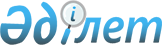 О внесении изменений в решение Шетского районного маслихата от 22 декабря 2022 года № 19/205 "Об утверждении бюджетов на 2023-2025 годы сельских округов и поселков Шетского района"Решение Шетского районного маслихата Карагандинской области от 25 апреля 2023 года № 2/27
      Районный маслихат РЕШИЛ:
      1. Внести в решение Шетского районного маслихата "Об утверждении бюджетов на 2023-2025 годы сельских округов и поселков Шетского района" от 22 декабря 2022 года №19/205 следующие изменения:
      пункт 1 изложить в новой редакции:
      1. Утвердить бюджет Аксу-Аюлинского сельского округа на 2023-2025 годы согласно приложениям 1, 2, 3 в том числе на 2023 год в следующих объемах:
      1) доходы – 536517 тысяч тенге, в том числе:
      налоговые поступления – 21075 тысяч тенге;
      поступлениям трансфертов – 515442 тысяч тенге;
      2) затраты – 549575 тысяч тенге;
      3) чистое бюджетное кредитование – 0 тысяч тенге:
      бюджетные кредиты – 0 тысяч тенге;
      погашение бюджетных кредитов – 0 тысяч тенге;
      4) сальдо по операциям с финансовыми активами – 0 тысяч тенге:
      приобретение финансовых активов – 0 тысяч тенге;
      поступления от продажи финансовых активов государства – 0 тысяч тенге;
      5) дефицит (профицит) бюджета – - 0 тысяч тенге;
      6) финансирование дефицита (использование профицита) бюджета – 0 тысяч тенге:
      поступление займов – 0 тысяч тенге;
      погашение займов – 0 тысяч тенге;
      используемые остатки бюджетных средств – 13058 тысяч тенге.
      пункт 2 изложить в новой редакции:
      2. Утвердить бюджет поселка Агадырь на 2023-2025 годы согласно приложениям 4, 5, 6 в том числе на 2023 год в следующих объемах:
      1) доходы – 902331 тысяч тенге, в том числе:
      налоговые поступления – 38106 тысяч тенге;
      неналоговым поступлениям – 700 тысяч тенге;
      поступлениям от продажи основного капитала – 1150 тысяч тенге;
      поступлениям трансфертов – 862375 тысяч тенге;
      2) затраты – 926706 тысяч тенге;
      3) чистое бюджетное кредитование – 0 тысяч тенге:
      бюджетные кредиты – 0 тысяч тенге;
      погашение бюджетных кредитов – 0 тысяч тенге;
      4) сальдо по операциям с финансовыми активами – 0 тысяч тенге:
      приобретение финансовых активов – 0 тысяч тенге;
      поступления от продажи финансовых активов государства – 0 тысяч тенге;
      5) дефицит (профицит) бюджета – - 0 тысяч тенге;
      6) финансирование дефицита (использование профицита) бюджета – 0 тысяч тенге:
      поступление займов – 0 тысяч тенге;
      погашение займов – 0 тысяч тенге;
      используемые остатки бюджетных средств – 24375 тысяч тенге.
      пункт 3 изложить в новой редакции:
      3. Утвердить бюджет поселка С.Сейфуллина на 2023-2025 годы согласно приложениям 7, 8, 9 в том числе на 2023 год в следующих объемах:
      1) доходы – 243289 тысяч тенге, в том числе:
      налоговые поступления – 7324 тысяч тенге;
      поступлениям трансфертов – 235965 тысяч тенге;
      2) затраты – 247646 тысяч тенге;
      3) чистое бюджетное кредитование – 0 тысяч тенге:
      бюджетные кредиты – 0 тысяч тенге;
      погашение бюджетных кредитов – 0 тысяч тенге;
      4) сальдо по операциям с финансовыми активами – 0 тысяч тенге:
      приобретение финансовых активов – 0 тысяч тенге;
      поступления от продажи финансовых активов государства – 0 тысяч тенге;
      5) дефицит (профицит) бюджета – - 0 тысяч тенге;
      6) финансирование дефицита (использование профицита) бюджета – 0 тысяч тенге:
      поступление займов – 0 тысяч тенге;
      погашение займов – 0 тысяч тенге;
      используемые остатки бюджетных средств – 4357 тысяч тенге.
      пункт 4 изложить в новой редакции:
      4. Утвердить бюджет поселка Акжал на 2023-2025 годы согласно приложениям 10, 11, 12 в том числе на 2023 год в следующих объемах:
      1) доходы – 61945 тысяч тенге, в том числе:
      налоговые поступления – 38807 тысяч тенге;
      неналоговым поступлениям – 310 тысяч тенге;
      поступлениям от продажи основного капитала – 200 тысяч тенге;
      поступлениям трансфертов – 22628 тысяч тенге;
      2) затраты – 119207 тысяч тенге;
      3) чистое бюджетное кредитование – 0 тысяч тенге:
      бюджетные кредиты – 0 тысяч тенге;
      погашение бюджетных кредитов – 0 тысяч тенге;
      4) сальдо по операциям с финансовыми активами – 0 тысяч тенге:
      приобретение финансовых активов – 0 тысяч тенге;
      поступления от продажи финансовых активов государства – 0 тысяч тенге;
      5) дефицит (профицит) бюджета – - 0 тысяч тенге;
      6) финансирование дефицита (использование профицита) бюджета – 0 тысяч тенге:
      поступление займов – 0 тысяч тенге;
      погашение займов – 0 тысяч тенге;
      используемые остатки бюджетных средств – 57262 тысяч тенге.
      пункт 5 изложить в новой редакции:
      5. Утвердить бюджет поселка Мойынты на 2023-2025 годы согласно приложениям 13, 14, 15 в том числе на 2023 год в следующих объемах:
      1) доходы – 204659 тысяч тенге, в том числе:
      налоговые поступления – 5615 тысяч тенге;
      поступлениям трансфертов – 199044 тысяч тенге;
      2) затраты – 208584 тысяч тенге;
      3) чистое бюджетное кредитование – 0 тысяч тенге:
      бюджетные кредиты – 0 тысяч тенге;
      погашение бюджетных кредитов – 0 тысяч тенге;
      4) сальдо по операциям с финансовыми активами – 0 тысяч тенге:
      приобретение финансовых активов – 0 тысяч тенге;
      поступления от продажи финансовых активов государства – 0 тысяч тенге;
      5) дефицит (профицит) бюджета – - 0 тысяч тенге;
      6) финансирование дефицита (использование профицита) бюджета – 0 тысяч тенге:
      поступление займов – 0 тысяч тенге;
      погашение займов – 0 тысяч тенге;
      используемые остатки бюджетных средств – 3925 тысяч тенге.
      пункт 6 изложить в новой редакции:
      6. Утвердить бюджет поселка Акшатау на 2023-2025 годы согласно приложениям 16, 17, 18 в том числе на 2023 год в следующих объемах:
      1) доходы – 60280 тысяч тенге, в том числе:
      налоговые поступления – 20020 тысяч тенге;
      поступлениям трансфертов – 40260 тысяч тенге;
      2) затраты – 63449 тысяч тенге;
      3) чистое бюджетное кредитование – 0 тысяч тенге:
      бюджетные кредиты – 0 тысяч тенге;
      погашение бюджетных кредитов – 0 тысяч тенге;
      4) сальдо по операциям с финансовыми активами – 0 тысяч тенге:
      приобретение финансовых активов – 0 тысяч тенге;
      поступления от продажи финансовых активов государства – 0 тысяч тенге;
      5) дефицит (профицит) бюджета – - 0 тысяч тенге;
      6) финансирование дефицита (использование профицита) бюджета – 0 тысяч тенге:
      поступление займов – 0 тысяч тенге;
      погашение займов – 0 тысяч тенге;
      используемые остатки бюджетных средств – 3169 тысяч тенге.
      пункт 7 изложить в новой редакции:
      7. Утвердить бюджет поселка Дария на 2023-2025 годы согласно приложениям 19, 20, 21 в том числе на 2023 год в следующих объемах:
      1) доходы – 124858 тысяч тенге, в том числе:
      налоговые поступления – 775 тысяч тенге;
      поступлениям трансфертов – 124083 тысяч тенге;
      2) затраты – 126073 тысяч тенге;
      3) чистое бюджетное кредитование – 0 тысяч тенге:
      бюджетные кредиты – 0 тысяч тенге;
      погашение бюджетных кредитов – 0 тысяч тенге;
      4) сальдо по операциям с финансовыми активами – 0 тысяч тенге:
      приобретение финансовых активов – 0 тысяч тенге;
      поступления от продажи финансовых активов государства – 0 тысяч тенге;
      5) дефицит (профицит) бюджета – - 0 тысяч тенге;
      6) финансирование дефицита (использование профицита) бюджета – 0 тысяч тенге:
      поступление займов – 0 тысяч тенге;
      погашение займов – 0 тысяч тенге;
      используемые остатки бюджетных средств – 1215 тысяч тенге.
      пункт 8 изложить в новой редакции:
      8. Утвердить бюджет поселка Жамбыл на 2023-2025 годы согласно приложениям 22, 23, 24 в том числе на 2023 год в следующих объемах:
      1) доходы – 26067 тысяч тенге, в том числе:
      налоговые поступления – 0 тысяч тенге;
      поступлениям трансфертов – 26067 тысяч тенге;
      2) затраты – 26109 тысяч тенге;
      3) чистое бюджетное кредитование – 0 тысяч тенге:
      бюджетные кредиты – 0 тысяч тенге;
      погашение бюджетных кредитов – 0 тысяч тенге;
      4) сальдо по операциям с финансовыми активами – 0 тысяч тенге:
      приобретение финансовых активов – 0 тысяч тенге;
      поступления от продажи финансовых активов государства – 0 тысяч тенге;
      5) дефицит (профицит) бюджета – - 0 тысяч тенге;
      6) финансирование дефицита (использование профицита) бюджета – 0 тысяч тенге:
      поступление займов – 0 тысяч тенге;
      погашение займов – 0 тысяч тенге;
      используемые остатки бюджетных средств – 42 тысяч тенге.
      пункт 9 изложить в новой редакции:
      9. Утвердить бюджет Акшокинского сельского округа на 2023-2025 годы согласно приложениям 25, 26, 27 в том числе на 2023 год в следующих объемах:
      1) доходы – 57041 тысяч тенге, в том числе:
      налоговые поступления – 2158 тысяч тенге;
      поступлениям трансфертов – 54883 тысяч тенге;
      2) затраты – 57231 тысяч тенге;
      3) чистое бюджетное кредитование – 0 тысяч тенге:
      бюджетные кредиты – 0 тысяч тенге;
      погашение бюджетных кредитов – 0 тысяч тенге;
      4) сальдо по операциям с финансовыми активами – 0 тысяч тенге:
      приобретение финансовых активов – 0 тысяч тенге;
      поступления от продажи финансовых активов государства – 0 тысяч тенге;
      5) дефицит (профицит) бюджета – - 0 тысяч тенге;
      6) финансирование дефицита (использование профицита) бюджета – 0 тысяч тенге:
      поступление займов – 0 тысяч тенге;
      погашение займов – 0 тысяч тенге;
      используемые остатки бюджетных средств – 190 тысяч тенге.
      пункт 10 изложить в новой редакции:
      10. Утвердить бюджет Нижние Кайрактинского сельского округа на 2023-2025 годы согласно приложениям 28, 29, 30 в том числе на 2023 год в следующих объемах:
      1) доходы – 62947 тысяч тенге, в том числе:
      налоговые поступления – 891 тысяч тенге;
      поступлениям трансфертов – 62056 тысяч тенге;
      2) затраты – 63484 тысяч тенге;
      3) чистое бюджетное кредитование – 0 тысяч тенге:
      бюджетные кредиты – 0 тысяч тенге;
      погашение бюджетных кредитов – 0 тысяч тенге;
      4) сальдо по операциям с финансовыми активами – 0 тысяч тенге:
      приобретение финансовых активов – 0 тысяч тенге;
      поступления от продажи финансовых активов государства – 0 тысяч тенге;
      5) дефицит (профицит) бюджета – - 0 тысяч тенге;
      6) финансирование дефицита (использование профицита) бюджета – 0 тысяч тенге:
      поступление займов – 0 тысяч тенге;
      погашение займов – 0 тысяч тенге;
      используемые остатки бюджетных средств – 537 тысяч тенге.
      пункт 11 изложить в новой редакции:
      11. Утвердить бюджет Талдинского сельского округа на 2023-2025 годы согласно приложениям 31, 32, 33 в том числе на 2022 год в следующих объемах:
      1) доходы – 92071 тысяч тенге, в том числе:
      налоговые поступления – 1919 тысяч тенге;
      поступлениям от продажи основного капитала – 315 тысяч тенге;
      поступлениям трансфертов – 92152 тысяч тенге;
      2) затраты – 92358 тысяч тенге;
      3) чистое бюджетное кредитование – 0 тысяч тенге:
      бюджетные кредиты – 0 тысяч тенге;
      погашение бюджетных кредитов – 0 тысяч тенге;
      4) сальдо по операциям с финансовыми активами – 0 тысяч тенге:
      приобретение финансовых активов – 0 тысяч тенге;
      поступления от продажи финансовых активов государства – 0 тысяч тенге;
      5) дефицит (профицит) бюджета – - 0 тысяч тенге;
      6) финансирование дефицита (использование профицита) бюджета – 0 тысяч тенге:
      поступление займов – 0 тысяч тенге;
      погашение займов – 0 тысяч тенге;
      используемые остатки бюджетных средств – 287 тысяч тенге.
      пункт 12 изложить в новой редакции:
      12. Утвердить бюджет Успенского сельского округа на 2023-2025 годы согласно приложениям 34, 35, 36 в том числе на 2022 год в следующих объемах:
      1) доходы – 82380 тысяч тенге, в том числе:
      налоговые поступления – 5658 тысяч тенге;
      поступлениям трансфертов – 76722 тысяч тенге;
      2) затраты – 87592 тысяч тенге;
      3) чистое бюджетное кредитование – 0 тысяч тенге:
      бюджетные кредиты – 0 тысяч тенге;
      погашение бюджетных кредитов – 0 тысяч тенге;
      4) сальдо по операциям с финансовыми активами – 0 тысяч тенге:
      приобретение финансовых активов – 0 тысяч тенге;
      поступления от продажи финансовых активов государства – 0 тысяч тенге;
      5) дефицит (профицит) бюджета – - 0 тысяч тенге;
      6) финансирование дефицита (использование профицита) бюджета – 0 тысяч тенге:
      поступление займов – 0 тысяч тенге;
      погашение займов – 0 тысяч тенге;
      используемые остатки бюджетных средств – 5212 тысяч тенге.
      пункт 13 изложить в новой редакции:
      13. Утвердить бюджет Шетского сельского округа на 2023-2025 годы согласно приложениям 37, 38, 39 в том числе на 2022 год в следующих объемах:
      1) доходы – 67309 тысяч тенге, в том числе:
      налоговые поступления – 3215 тысяч тенге;
      поступлениям трансфертов – 64094 тысяч тенге;
      2) затраты – 69459 тысяч тенге;
      3) чистое бюджетное кредитование – 0 тысяч тенге:
      бюджетные кредиты – 0 тысяч тенге;
      погашение бюджетных кредитов – 0 тысяч тенге;
      4) сальдо по операциям с финансовыми активами – 0 тысяч тенге:
      приобретение финансовых активов – 0 тысяч тенге;
      поступления от продажи финансовых активов государства – 0 тысяч тенге;
      5) дефицит (профицит) бюджета – - 0 тысяч тенге;
      6) финансирование дефицита (использование профицита) бюджета – 0 тысяч тенге:
      поступление займов – 0 тысяч тенге;
      погашение займов – 0 тысяч тенге;
      используемые остатки бюджетных средств – 2150 тысяч тенге.
      пункт 14 изложить в новой редакции:
      14. Утвердить бюджет Акойского сельского округа на 2023-2025 годы согласно приложениям 40, 41, 42 в том числе на 2023 год в следующих объемах:
      1) доходы – 28420 тысяч тенге, в том числе:
      налоговые поступления – 1160 тысяч тенге;
      поступлениям трансфертов – 27260 тысяч тенге;
      2) затраты – 28845 тысяч тенге;
      3) чистое бюджетное кредитование – 0 тысяч тенге:
      бюджетные кредиты – 0 тысяч тенге;
      погашение бюджетных кредитов – 0 тысяч тенге;
      4) сальдо по операциям с финансовыми активами – 0 тысяч тенге:
      приобретение финансовых активов – 0 тысяч тенге;
      поступления от продажи финансовых активов государства – 0 тысяч тенге;
      5) дефицит (профицит) бюджета – - 0 тысяч тенге;
      6) финансирование дефицита (использование профицита) бюджета – 0 тысяч тенге:
      поступление займов – 0 тысяч тенге;
      погашение займов – 0 тысяч тенге;
      используемые остатки бюджетных средств – 425 тысяч тенге.
      пункт 15 изложить в новой редакции:
      15. Утвердить бюджет Батыкского сельского округа на 2023-2025 годы согласно приложениям 43, 44, 45 в том числе на 2023 год в следующих объемах:
      1) доходы – 132669 тысяч тенге, в том числе:
      налоговые поступления – 1152 тысяч тенге;
      поступлениям трансфертов – 131517 тысяч тенге;
      2) затраты – 132669 тысяч тенге;
      3) чистое бюджетное кредитование – 0 тысяч тенге:
      бюджетные кредиты – 0 тысяч тенге;
      погашение бюджетных кредитов – 0 тысяч тенге;
      4) сальдо по операциям с финансовыми активами – 0 тысяч тенге:
      приобретение финансовых активов – 0 тысяч тенге;
      поступления от продажи финансовых активов государства – 0 тысяч тенге;
      5) дефицит (профицит) бюджета – - 0 тысяч тенге;
      6) финансирование дефицита (использование профицита) бюджета – 0 тысяч тенге:
      поступление займов – 0 тысяч тенге;
      погашение займов – 0 тысяч тенге;
      используемые остатки бюджетных средств – 0 тысяч тенге.
      пункт 16 изложить в новой редакции:
      16. Утвердить бюджет Босагинского сельского округа на 2023-2025 годы согласно приложениям 46, 47, 48 в том числе на 2023 год в следующих объемах:
      1) доходы – 135161 тысяч тенге, в том числе:
      налоговые поступления – 4121 тысяч тенге;
      поступлениям трансфертов – 131040 тысяч тенге;
      2) затраты – 137525 тысяч тенге;
      3) чистое бюджетное кредитование – 0 тысяч тенге:
      бюджетные кредиты – 0 тысяч тенге;
      погашение бюджетных кредитов – 0 тысяч тенге;
      4) сальдо по операциям с финансовыми активами – 0 тысяч тенге:
      приобретение финансовых активов – 0 тысяч тенге;
      поступления от продажи финансовых активов государства – 0 тысяч тенге;
      5) дефицит (профицит) бюджета – - 0 тысяч тенге;
      6) финансирование дефицита (использование профицита) бюджета – 0 тысяч тенге:
      поступление займов – 0 тысяч тенге;
      погашение займов – 0 тысяч тенге;
      используемые остатки бюджетных средств – 2364 тысяч тенге.
      пункт 17 изложить в новой редакции:
      17. Утвердить бюджет Бурминского сельского округа на 2023-2025 годы согласно приложениям 49, 50, 51 в том числе на 2023 год в следующих объемах:
      1) доходы – 141829 тысяч тенге, в том числе:
      налоговые поступления – 2501 тысяч тенге;
      поступлениям трансфертов – 139328 тысяч тенге;
      2) затраты – 143422 тысяч тенге;
      3) чистое бюджетное кредитование – 0 тысяч тенге:
      бюджетные кредиты – 0 тысяч тенге;
      погашение бюджетных кредитов – 0 тысяч тенге;
      4) сальдо по операциям с финансовыми активами – 0 тысяч тенге:
      приобретение финансовых активов – 0 тысяч тенге;
      поступления от продажи финансовых активов государства – 0 тысяч тенге;
      5) дефицит (профицит) бюджета – - 0 тысяч тенге;
      6) финансирование дефицита (использование профицита) бюджета – 0 тысяч тенге:
      поступление займов – 0 тысяч тенге;
      погашение займов – 0 тысяч тенге;
      используемые остатки бюджетных средств – 1593 тысяч тенге.
      пункт 18 изложить в новой редакции:
      18. Утвердить бюджет сельского округа имени Карима Мынбаева на 2023-2025 годы согласно приложениям 52, 53, 54 в том числе на 2023 год в следующих объемах:
      1) доходы – 48994 тысяч тенге, в том числе:
      налоговые поступления – 2029 тысяч тенге;
      поступлениям трансфертов – 46965 тысяч тенге;
      2) затраты – 49715 тысяч тенге;
      3) чистое бюджетное кредитование – 0 тысяч тенге:
      бюджетные кредиты – 0 тысяч тенге;
      погашение бюджетных кредитов – 0 тысяч тенге;
      4) сальдо по операциям с финансовыми активами – 0 тысяч тенге:
      приобретение финансовых активов – 0 тысяч тенге;
      поступления от продажи финансовых активов государства – 0 тысяч тенге;
      5) дефицит (профицит) бюджета – - 0 тысяч тенге;
      6) финансирование дефицита (использование профицита) бюджета – 0 тысяч тенге:
      поступление займов – 0 тысяч тенге;
      погашение займов – 0 тысяч тенге;
      используемые остатки бюджетных средств – 721 тысяч тенге.
      пункт 19 изложить в новой редакции:
      19. Утвердить бюджет Кеншокинского сельского округа на 2023-2025 годы согласно приложениям 55, 56, 57 в том числе на 2022 год в следующих объемах:
      1) доходы – 54682 тысяч тенге, в том числе:
      налоговые поступления – 1528 тысяч тенге;
      поступлениям трансфертов – 53154 тысяч тенге;
      2) затраты – 55110 тысяч тенге;
      3) чистое бюджетное кредитование – 0 тысяч тенге:
      бюджетные кредиты – 0 тысяч тенге;
      погашение бюджетных кредитов – 0 тысяч тенге;
      4) сальдо по операциям с финансовыми активами – 0 тысяч тенге:
      приобретение финансовых активов – 0 тысяч тенге;
      поступления от продажи финансовых активов государства – 0 тысяч тенге;
      5) дефицит (профицит) бюджета – - 0 тысяч тенге;
      6) финансирование дефицита (использование профицита) бюджета – 0 тысяч тенге:
      поступление займов – 0 тысяч тенге;
      погашение займов – 0 тысяч тенге;
      используемые остатки бюджетных средств – 428 тысяч тенге.
      пункт 20 изложить в новой редакции:
      20. Утвердить бюджет Кииктинского сельского округа на 2023-2025 годы согласно приложениям 58, 59, 60 в том числе на 2023 год в следующих объемах:
      1) доходы – 53468 тысяч тенге, в том числе:
      налоговые поступления – 2389 тысяч тенге;
      поступлениям трансфертов – 51079 тысяч тенге;
      2) затраты – 55702 тысяч тенге;
      3) чистое бюджетное кредитование – 0 тысяч тенге:
      бюджетные кредиты – 0 тысяч тенге;
      погашение бюджетных кредитов – 0 тысяч тенге;
      4) сальдо по операциям с финансовыми активами – 0 тысяч тенге:
      приобретение финансовых активов – 0 тысяч тенге;
      поступления от продажи финансовых активов государства – 0 тысяч тенге;
      5) дефицит (профицит) бюджета – - 0 тысяч тенге;
      6) финансирование дефицита (использование профицита) бюджета – 0 тысяч тенге:
      поступление займов – 0 тысяч тенге;
      погашение займов – 0 тысяч тенге;
      используемые остатки бюджетных средств – 2234 тысяч тенге.
      пункт 21 изложить в новой редакции:
      21. Утвердить бюджет Коктенкольского сельского округа на 2023-2025 годы согласно приложениям 61, 62, 63 в том числе на 2023 год в следующих объемах:
      1) доходы – 97849 тысяч тенге, в том числе:
      налоговые поступления – 2565 тысяч тенге;
      поступлениям трансфертов – 95284 тысяч тенге;
      2) затраты – 99323 тысяч тенге;
      3) чистое бюджетное кредитование – 0 тысяч тенге:
      бюджетные кредиты – 0 тысяч тенге;
      погашение бюджетных кредитов – 0 тысяч тенге;
      4) сальдо по операциям с финансовыми активами – 0 тысяч тенге:
      приобретение финансовых активов – 0 тысяч тенге;
      поступления от продажи финансовых активов государства – 0 тысяч тенге;
      5) дефицит (профицит) бюджета – - 0 тысяч тенге;
      6) финансирование дефицита (использование профицита) бюджета – 0 тысяч тенге:
      поступление займов – 0 тысяч тенге;
      погашение займов – 0 тысяч тенге;
      используемые остатки бюджетных средств – 1474 тысяч тенге.
      пункт 22 изложить в новой редакции:
      22. Утвердить бюджет сельского округа Красная Поляна на 2023-2025 годы согласно приложениям 64, 65, 66 в том числе на 2023 год в следующих объемах:
      1) доходы – 94606 тысяч тенге, в том числе:
      налоговые поступления – 6706 тысяч тенге;
      поступлениям трансфертов – 87900 тысяч тенге;
      2) затраты – 94620 тысяч тенге;
      3) чистое бюджетное кредитование – 0 тысяч тенге:
      бюджетные кредиты – 0 тысяч тенге;
      погашение бюджетных кредитов – 0 тысяч тенге;
      4) сальдо по операциям с финансовыми активами – 0 тысяч тенге:
      приобретение финансовых активов – 0 тысяч тенге;
      поступления от продажи финансовых активов государства – 0 тысяч тенге;
      5) дефицит (профицит) бюджета – - 0 тысяч тенге;
      6) финансирование дефицита (использование профицита) бюджета – 0 тысяч тенге:
      поступление займов – 0 тысяч тенге;
      погашение займов – 0 тысяч тенге;
      используемые остатки бюджетных средств – 14 тысяч тенге.
      пункт 23 изложить в новой редакции:
      23. Утвердить бюджет Нураталдинского сельского округа на 2023-2025 годы согласно приложениям 67, 68, 69 в том числе на 2023 год в следующих объемах:
      1) доходы – 81372 тысяч тенге, в том числе:
      налоговые поступления – 4779 тысяч тенге;
      поступлениям трансфертов – 76593 тысяч тенге;
      2) затраты – 82650 тысяч тенге;
      3) чистое бюджетное кредитование – 0 тысяч тенге:
      бюджетные кредиты – 0 тысяч тенге;
      погашение бюджетных кредитов – 0 тысяч тенге;
      4) сальдо по операциям с финансовыми активами – 0 тысяч тенге:
      приобретение финансовых активов – 0 тысяч тенге;
      поступления от продажи финансовых активов государства – 0 тысяч тенге;
      5) дефицит (профицит) бюджета – - 0 тысяч тенге;
      6) финансирование дефицита (использование профицита) бюджета – 0 тысяч тенге:
      поступление займов – 0 тысяч тенге;
      погашение займов – 0 тысяч тенге;
      используемые остатки бюджетных средств – 1278 тысяч тенге.
      пункт 24 изложить в новой редакции:
      24. Утвердить бюджет Ортауского сельского округа на 2023-2025 годы согласно приложениям 70, 71, 72 в том числе на 2023 год в следующих объемах:
      1) доходы – 75254 тысяч тенге, в том числе:
      налоговые поступления – 4242 тысяч тенге;
      поступлениям трансфертов – 71012 тысяч тенге;
      2) затраты – 78705 тысяч тенге;
      3) чистое бюджетное кредитование – 0 тысяч тенге:
      бюджетные кредиты – 0 тысяч тенге;
      погашение бюджетных кредитов – 0 тысяч тенге;
      4) сальдо по операциям с финансовыми активами – 0 тысяч тенге:
      приобретение финансовых активов – 0 тысяч тенге;
      поступления от продажи финансовых активов государства – 0 тысяч тенге;
      5) дефицит (профицит) бюджета – - 0 тысяч тенге;
      6) финансирование дефицита (использование профицита) бюджета – 0 тысяч тенге:
      поступление займов – 0 тысяч тенге;
      погашение займов – 0 тысяч тенге;
      используемые остатки бюджетных средств – 3451 тысяч тенге.
      пункт 25 изложить в новой редакции:
      25. Утвердить бюджет Таглинского сельского округа на 2023-2025 годы согласно приложениям 73, 74, 75 в том числе на 2023 год в следующих объемах:
      1) доходы – 144845 тысяч тенге, в том числе:
      налоговые поступления – 1946 тысяч тенге;
      поступлениям трансфертов – 142899 тысяч тенге;
      2) затраты – 146146 тысяч тенге;
      3) чистое бюджетное кредитование – 0 тысяч тенге:
      бюджетные кредиты – 0 тысяч тенге;
      погашение бюджетных кредитов – 0 тысяч тенге;
      4) сальдо по операциям с финансовыми активами – 0 тысяч тенге:
      приобретение финансовых активов – 0 тысяч тенге;
      поступления от продажи финансовых активов государства – 0 тысяч тенге;
      5) дефицит (профицит) бюджета – - 0 тысяч тенге;
      6) финансирование дефицита (использование профицита) бюджета – 0 тысяч тенге:
      поступление займов – 0 тысяч тенге;
      погашение займов – 0 тысяч тенге;
      используемые остатки бюджетных средств – 1301 тысяч тенге.
      приложение 1, 4, 7, 10, 13, 16, 19, 22, 25, 28, 31, 34, 37, 40, 43, 46, 49, 52, 55, 58, 61, 64, 67, 70, 73 к указанному решению изложить в новой редакции согласно приложениям 1, 2, 3, 4, 5, 6, 7, 8, 9, 10, 11, 12, 13, 14, 15, 16, 17, 18, 19, 20, 21, 22, 23, 24, 25 к настоящему решению. 
      26. Настоящее решения вводится в действие с 1 января 2023 года. Бюджет Аксу-Аюлинского сельского округа на 2023 год Бюджет поселка Агадырь на 2023 год Бюджет поселка имени С.Сейфуллина на 2023 год Бюджет поселка Акжал на 2023 год Бюджет поселка Мойынты на 2023 год Бюджет поселка Акшатау на 2023 год Бюджет поселка Дария на 2023 год Бюджет поселка Жамбыл на 2023 год Бюджет Акшокинского сельского округа на 2023 год Бюджет Нижние Кайрактинского сельского округа на 2023 год Бюджет Талдинского сельского округа на 2023 год Бюджет Успенского сельского округа на 2023 год Бюджет Шетского сельского округа на 2023 год Бюджет Акойского сельского округа на 2023 год Бюджет Батыкского сельского округа на 2023 год Бюджет Босагинского сельского округа на 2023 год Бюджет Бурминского сельского округа на 2023 год Бюджет сельского округа имени Карима Мынбаева на 2023 год Бюджет Кеншокинского сельского округа на 2023 год Бюджет Кииктинского сельского округа на 2023 год Бюджет Коктенкольского сельского округа на 2023 год Бюджет сельского округа Красная Поляна на 2023 год Бюджет Нураталдинского сельского округа на 2023 год Бюджет Ортауского сельского округа на 2023 год Бюджет Таглинского сельского округа на 2023 год
					© 2012. РГП на ПХВ «Институт законодательства и правовой информации Республики Казахстан» Министерства юстиции Республики Казахстан
				
      Председатель районного маслихата

С.Социал
Приложение 1 к решению
Шетского районного маслихата
от 25 апреля 2023 года №2/27Приложение 1 к решению
Шетского районного маслихата
от 22 декабря 2022 года №19/205
Категория 
Категория 
Категория 
Категория 
Сумма (тысяч тенге)
Класс
Класс
Класс
Сумма (тысяч тенге)
Подкласс
Подкласс
Сумма (тысяч тенге)
Наименование
Сумма (тысяч тенге)
1 
2
3
4
5
I. Доходы
536517
1
Налоговые поступления
21075
01
Подоходный налог
3005
2
Индивидуальный подоходный налог
3005
04
Hалоги на собственность
16565
1
Hалоги на имущество
300
3
Земельный налог
85
4
Налог на транспортные средства
16012
5
Единый земельный налог
168
05
Внутренние налоги на товары, работы и услуги
1505
3
Поступления за использование природных и других ресурсов
1505
4
Поступления трансфертов
515442
02
Трансферты из вышестоящих органов государственного управления
515442
3
Трансферты из районного (города областного значения) бюджета
515442
Функциональная группа
Функциональная группа
Функциональная группа
Функциональная группа
Функциональная группа
Сумма (тысяч тенге)
Функциональная подгруппа
Функциональная подгруппа
Функциональная подгруппа
Функциональная подгруппа
Сумма (тысяч тенге)
Администратор бюджетных программ
Администратор бюджетных программ
Администратор бюджетных программ
Сумма (тысяч тенге)
Программа
Программа
Сумма (тысяч тенге)
Наименование
Сумма (тысяч тенге)
1 
2
3
4
5
6
ІІ.ЗАТРАТЫ
549575
01
Государственные услуги общего характера
346005
1
Представительные, исполнительные и другие органы, выполняющие общие функции государственного управления
346005
124
Аппарат акима города районного значения, села, поселка, сельского округа
346005
001
Услуги по обеспечению деятельности акима города районного значения, села, поселка, сельского округа
148580
022
Капитальные расходы государственного органа
197425
07
Жилищно-коммунальное хозяйство
114270
3
Благоустройство населенных пунктов
114270
124
Аппарат акима города районного значения, села, поселка, сельского округа
114270
008
Освещение улиц в населенных пунктах
40850
009
Обеспечение санитарии населенных пунктов
2000
011
Благоустройство и озеленение населенных пунктов
71420
12
Транспорт и коммуникации
89300
1
Автомобильный транспорт
89300
124
Аппарат акима города районного значения, села, поселка, сельского округа
89300
013
Обеспечение функционирования автомобильных дорог в городах районного значения, селах, поселках, сельских округах
89300
Категория
Категория
Категория
Категория
Сумма (тысяч тенге)
Класс
Класс
Класс
Сумма (тысяч тенге)
Подкласс
Подкласс
Сумма (тысяч тенге)
Наименование
Сумма (тысяч тенге)
1
2
3
4
5
ІІІ.Погашение бюджетных кредитов
0
Функциональная группа
Функциональная группа
Функциональная группа
Функциональная группа
Функциональная группа
Сумма (тысяч тенге)
Функциональная подгруппа
Функциональная подгруппа
Функциональная подгруппа
Функциональная подгруппа
Сумма (тысяч тенге)
Администратор бюджетных программ
Администратор бюджетных программ
Администратор бюджетных программ
Сумма (тысяч тенге)
Программа
Программа
Сумма (тысяч тенге)
Наименование
Сумма (тысяч тенге)
1
2
3
4
5
6
IV. Сальдо по операциям с финансовыми активами
0
Функциональная группа
Функциональная группа
Функциональная группа
Функциональная группа
Функциональная группа
Сумма (тысяч тенге)
Функциональная подгруппа
Функциональная подгруппа
Функциональная подгруппа
Функциональная подгруппа
Сумма (тысяч тенге)
Администратор бюджетных программ
Администратор бюджетных программ
Администратор бюджетных программ
Сумма (тысяч тенге)
Программа
Программа
Сумма (тысяч тенге)
Наименование
Сумма (тысяч тенге)
1
2
3
4
5
6
V. Дефицит (профицит) бюджета
0
VI. Финансирование дефицита (использование профицита) бюджета
0Приложение 2 к решению
Шетского районного маслихата
от 25 апреля 2023 года № 2/27Приложение 4 к решению
Шетского районного маслихата
от 22 декабря 2022 года №19/205
Категория
Категория
Категория
Категория
Сумма (тысяч тенге)
Класс
Класс
Класс
Сумма (тысяч тенге)
Подкласс
Подкласс
Сумма (тысяч тенге)
Наименование
Сумма (тысяч тенге)
1 
2
3
4
5
I. Доходы
902331
1
Налоговые поступления
38106
01
Подоходный налог
7260
2
Индивидуальный подоходный налог
7260
04
Hалоги на собственность
19846
1
Hалоги на имущество
489
3
Земельный налог
1200
4
Hалог на транспортные средства
18107
5
Единый земельный налог
50
05
Внутренние налоги на товары, работы и услуги
11000
3
Поступления за использование природных и других ресурсов
11000
2
Неналоговые поступления
700
01
Доходы от государственной собственности
700
5
Доходы от аренды имущества, находящегося в государственной собственности
700
3
Поступления от продажи основного капитала
1150
03
Продажа земли и нематериальных активов
1150
1
Продажа земли
1000
2
Продажа нематериальных активов
150
4
Поступления трансфертов
862375
02
Трансферты из вышестоящих органов государственного управления
862375
3
Трансферты из районного (города областного значения) бюджета
862375
Функциональная группа
Функциональная группа
Функциональная группа
Функциональная группа
Функциональная группа
Сумма (тысяч тенге)
Функциональная подгруппа
Функциональная подгруппа
Функциональная подгруппа
Функциональная подгруппа
Сумма (тысяч тенге)
Администратор бюджетных программ
Администратор бюджетных программ
Администратор бюджетных программ
Сумма (тысяч тенге)
Программа
Программа
Сумма (тысяч тенге)
Наименование
Сумма (тысяч тенге)
1 
2
3
4
5
6
ІІ.ЗАТРАТЫ
926706
01
Государственные услуги общего характера
165195
1
Представительные, исполнительные и другие органы, выполняющие общие функции государственного управления
165195
124
Аппарат акима города районного значения, села, поселка, сельского округа
165195
001
Услуги по обеспечению деятельности акима города районного значения, села, поселка, сельского округа
153850
022
Капитальные расходы государственного органа
11345
07
Жилищно-коммунальное хозяйство
219195
2
Коммунальное хозяйство
7520
124
Аппарат акима города районного значения, села, поселка, сельского округа
7520
014
Организация водоснабжения населенных пунктов
7520
3
Благоустройство населенных пунктов
211675
124
Аппарат акима города районного значения, села, поселка, сельского округа
211675
008
Освещение улиц в населенных пунктах
34500
009
Обеспечение санитарии населенных пунктов
3000
010
Содержание мест захоронений и погребение безродных
1000
011
Благоустройство и озеленение населенных пунктов
173175
08
Культура, спорт, туризм и информационное пространство
114354
1
Деятельность в области культуры
114354
124
Аппарат акима города районного значения, села, поселка, сельского округа
114354
006
Поддержка культурно-досуговой работы на местном уровне
114354
12
Транспорт и коммуникации
427962
1
Автомобильный транспорт
427962
124
Аппарат акима города районного значения, села, поселка, сельского округа
427962
013
Обеспечение функционирования автомобильных дорог в городах районного значения, селах, поселках, сельских округах
127962
045
Капитальный и средний ремонт автомобильных дорог в городах районного значения, селах, поселках, сельских округах
300000
Категория
Категория
Категория
Категория
Сумма (тысяч тенге)
Класс
Класс
Класс
Сумма (тысяч тенге)
Подкласс
Подкласс
Сумма (тысяч тенге)
Наименование
Сумма (тысяч тенге)
1
2
3
4
5
ІІІ.Погашение бюджетных кредитов
0
Функциональная группа
Функциональная группа
Функциональная группа
Функциональная группа
Функциональная группа
Сумма (тысяч тенге)
Функциональная подгруппа
Функциональная подгруппа
Функциональная подгруппа
Функциональная подгруппа
Сумма (тысяч тенге)
Администратор бюджетных программ
Администратор бюджетных программ
Администратор бюджетных программ
Сумма (тысяч тенге)
Программа
Программа
Сумма (тысяч тенге)
Наименование
Сумма (тысяч тенге)
1
2
3
4
5
6
IV. Сальдо по операциям с финансовыми активами
0
Функциональная группа
Функциональная группа
Функциональная группа
Функциональная группа
Функциональная группа
Сумма (тысяч тенге)
Функциональная подгруппа
Функциональная подгруппа
Функциональная подгруппа
Функциональная подгруппа
Сумма (тысяч тенге)
Администратор бюджетных программ
Администратор бюджетных программ
Администратор бюджетных программ
Сумма (тысяч тенге)
Программа
Программа
Сумма (тысяч тенге)
Наименование
Сумма (тысяч тенге)
1
2
3
4
5
6
V. Дефицит (профицит) бюджета
0
VI. Финансирование дефицита (использование профицита) бюджета
0Приложение 3 к решению
Шетского районного маслихата
от 25 апреля 2023 года №2/27Приложение 7 к решению
Шетского районного маслихата
от 22 декабря 2022 года №19/205
Категория
Категория
Категория
Категория
Сумма (тысяч тенге)
Класс
Класс
Класс
Сумма (тысяч тенге)
Подкласс
Подкласс
Сумма (тысяч тенге)
Наименование
Сумма (тысяч тенге)
1 
2
3
4
5
I. Доходы
243289
1
Налоговые поступления
7324
01
Подоходный налог
40
2
Индивидуальный подоходный налог
40
04
Hалоги на собственность
5884
1
Hалоги на имущество
192
3
Земельный налог
30
4
Hалог на транспортные средства
5662
05
Внутренние налоги на товары, работы и услуги
1400
3
Поступления за использование природных и других ресурсов
1400
4
Поступления трансфертов
235965
02
Трансферты из вышестоящих органов государственного управления
235965
3
Трансферты из районного (города областного значения) бюджета
235965
Функциональная группа
Функциональная группа
Функциональная группа
Функциональная группа
Функциональная группа
Сумма (тысяч тенге)
Функциональная подгруппа
Функциональная подгруппа
Функциональная подгруппа
Функциональная подгруппа
Сумма (тысяч тенге)
Администратор бюджетных программ
Администратор бюджетных программ
Администратор бюджетных программ
Сумма (тысяч тенге)
Программа
Программа
Сумма (тысяч тенге)
Наименование
Сумма (тысяч тенге)
1 
2
3
4
5
6
ІІ.ЗАТРАТЫ 
247646
01
Государственные услуги общего характера
56028
1
Представительные, исполнительные и другие органы, выполняющие общие функции государственного управления
56028
124
Аппарат акима города районного значения, села, поселка, сельского округа
56028
001
Услуги по обеспечению деятельности акима города районного значения, села, поселка, сельского округа
54928
022
Капитальные расходы государственного органа
1100
07
Жилищно-коммунальное хозяйство
63253
3
Благоустройство населенных пунктов
63253
124
Аппарат акима города районного значения, села, поселка, сельского округа
63253
008
Освещение улиц в населенных пунктах
15938
009
Обеспечение санитарии населенных пунктов
500
011
Благоустройство и озеленение населенных пунктов
46815
12
Транспорт и коммуникации
128365
1
Автомобильный транспорт
128365
124
Аппарат акима города районного значения, села, поселка, сельского округа
128365
013
Обеспечение функционирования автомобильных дорог в городах районного значения, селах, поселках, сельских округах
128365
Категория
Категория
Категория
Категория
Сумма (тысяч тенге)
Класс
Класс
Класс
Сумма (тысяч тенге)
Подкласс
Подкласс
Сумма (тысяч тенге)
Наименование
Сумма (тысяч тенге)
1
2
3
4
5
ІІІ.Погашение бюджетных кредитов
0
Функциональная группа
Функциональная группа
Функциональная группа
Функциональная группа
Функциональная группа
Сумма (тысяч тенге)
Функциональная подгруппа
Функциональная подгруппа
Функциональная подгруппа
Функциональная подгруппа
Сумма (тысяч тенге)
Администратор бюджетных программ
Администратор бюджетных программ
Администратор бюджетных программ
Сумма (тысяч тенге)
Программа
Программа
Сумма (тысяч тенге)
Наименование
Сумма (тысяч тенге)
1
2
3
4
5
6
IV. Сальдо по операциям с финансовыми активами
0
Функциональная группа
Функциональная группа
Функциональная группа
Функциональная группа
Функциональная группа
Сумма (тысяч тенге)
Функциональная подгруппа
Функциональная подгруппа
Функциональная подгруппа
Функциональная подгруппа
Сумма (тысяч тенге)
Администратор бюджетных программ
Администратор бюджетных программ
Администратор бюджетных программ
Сумма (тысяч тенге)
Программа
Программа
Сумма (тысяч тенге)
Наименование
Сумма (тысяч тенге)
1
2
3
4
5
6
V. Дефицит (профицит) бюджета
0
VI. Финансирование дефицита (использование профицита) бюджета
0Приложение 4 к решению
Шетского районного маслихата
От 25 апреля 2023 года №2/27Приложение 10 к решению
Шетского районного маслихата
от 22 декабря 2022 года №19/205
Категория
Категория
Категория
Категория
Сумма (тысяч тенге)
Класс
Класс
Класс
Сумма (тысяч тенге)
Подкласс
Подкласс
Сумма (тысяч тенге)
Наименование
Сумма (тысяч тенге)
1 
2
3
4
5
I. Доходы
61945
1
Налоговые поступления
38807
01
Подоходный налог
500
2
Индивидуальный подоходный налог
500
04
Hалоги на собственность
11626
1
Hалоги на имущество
120
3
Земельный налог
6
4
Hалог на транспортные средства
11500
05
Внутренние налоги на товары, работы и услуги
26681
3
Поступления за использование природных и других ресурсов
26681
2
Неналоговые поступления
310
01
Доходы от государственной собственности
310
5
Доходы от аренды имущества, находящегося в государственной собственности
310
3
Поступления от продажи основного капитала
200
03
Продажа земли и нематериальных активов
200
1
Продажа земли
200
4
Поступления трансфертов
22628
02
Трансферты из вышестоящих органов государственного управления
22628
3
Трансферты из районного (города областного значения) бюджета
22628
Функциональная группа
Функциональная группа
Функциональная группа
Функциональная группа
Функциональная группа
Сумма (тысяч тенге)
Функциональная подгруппа
Функциональная подгруппа
Функциональная подгруппа
Функциональная подгруппа
Сумма (тысяч тенге)
Администратор бюджетных программ
Администратор бюджетных программ
Администратор бюджетных программ
Сумма (тысяч тенге)
Программа
Программа
Сумма (тысяч тенге)
Наименование
Сумма (тысяч тенге)
1 
2
3
4
5
6
ІІ.ЗАТРАТЫ
119207
01
Государственные услуги общего характера
97107
1
Представительные, исполнительные и другие органы, выполняющие общие функции государственного управления
97107
124
Аппарат акима города районного значения, села, поселка, сельского округа
97107
001
Услуги по обеспечению деятельности акима города районного значения, села, поселка, сельского округа
89017
022
Капитальные расходы государственного органа
8090
07
Жилищно-коммунальное хозяйство
6700
3
Благоустройство населенных пунктов
6700
124
Аппарат акима города районного значения, села, поселка, сельского округа
6700
008
Освещение улиц в населенных пунктах
6000
011
Благоустройство и озеленение населенных пунктов
700
12
Транспорт и коммуникации
15400
1
Автомобильный транспорт
15400
124
Аппарат акима города районного значения, села, поселка, сельского округа
15400
013
Обеспечение функционирования автомобильных дорог в городах районного значения, селах, поселках, сельских округах
15400
Категория
Категория
Категория
Категория
Сумма (тысяч тенге)
Класс
Класс
Класс
Сумма (тысяч тенге)
Подкласс
Подкласс
Сумма (тысяч тенге)
Наименование
Сумма (тысяч тенге)
1
2
3
4
5
ІІІ.Погашение бюджетных кредитов
0
Функциональная группа
Функциональная группа
Функциональная группа
Функциональная группа
Функциональная группа
Сумма (тысяч тенге)
Функциональная подгруппа
Функциональная подгруппа
Функциональная подгруппа
Функциональная подгруппа
Сумма (тысяч тенге)
Администратор бюджетных программ
Администратор бюджетных программ
Администратор бюджетных программ
Сумма (тысяч тенге)
Программа
Программа
Сумма (тысяч тенге)
Наименование
Сумма (тысяч тенге)
1
2
3
4
5
6
IV. Сальдо по операциям с финансовыми активами
0
Функциональная группа
Функциональная группа
Функциональная группа
Функциональная группа
Функциональная группа
Сумма (тысяч тенге)
Функциональная подгруппа
Функциональная подгруппа
Функциональная подгруппа
Функциональная подгруппа
Сумма (тысяч тенге)
Администратор бюджетных программ
Администратор бюджетных программ
Администратор бюджетных программ
Сумма (тысяч тенге)
Программа
Программа
Сумма (тысяч тенге)
Наименование
Сумма (тысяч тенге)
1
2
3
4
5
6
V. Дефицит (профицит) бюджета
0
VI. Финансирование дефицита (использование профицита) бюджета
0Приложение 5 к решению
Шетского районного маслихата
от 25 апреля 2023 года №2/27Приложение 13 к решению
Шетского районного маслихата
от 22 декабря 2022 года №19/205
Категория
Категория
Категория
Категория
Сумма (тысяч тенге)
Класс
Класс
Класс
Сумма (тысяч тенге)
Подкласс
Подкласс
Сумма (тысяч тенге)
Наименование
Сумма (тысяч тенге)
1 
2
3
4
5
I. Доходы
204659
1
Налоговые поступления
5615
01
Подоходный налог
300
2
Индивидуальный подоходный налог
300
04
Hалоги на собственность
2315
1
Hалоги на имущество
110
3
Земельный налог
100
4
Hалог на транспортные средства
2105
05
Внутренние налоги на товары, работы и услуги
3000
3
Поступления за использование природных и других ресурсов
3000
4
Поступления трансфертов
199044
02
Трансферты из вышестоящих органов государственного управления
199044
3
Трансферты из районного (города областного значения) бюджета
199044
Функциональная группа
Функциональная группа
Функциональная группа
Функциональная группа
Функциональная группа
Сумма (тысяч тенге)
Функциональная подгруппа
Функциональная подгруппа
Функциональная подгруппа
Функциональная подгруппа
Сумма (тысяч тенге)
Администратор бюджетных программ
Администратор бюджетных программ
Администратор бюджетных программ
Сумма (тысяч тенге)
Программа
Программа
Сумма (тысяч тенге)
Наименование
Наименование
Сумма (тысяч тенге)
1 
2
3
4
5
6
ІІ.ЗАТРАТЫ
208584
01
Государственные услуги общего характера
52798
1
Представительные, исполнительные и другие органы, выполняющие общие функции государственного управления
52798
124
Аппарат акима города районного значения, села, поселка, сельского округа
52798
001
Услуги по обеспечению деятельности акима города районного значения, села, поселка, сельского округа
42248
022
Капитальные расходы государственного органа
10550
07
Жилищно-коммунальное хозяйство
45086
2
Коммунальное хозяйство
10677
124
Аппарат акима города районного значения, села, поселка, сельского округа
10677
014
Организация водоснабжения населенных пунктов
10677
3
Благоустройство населенных пунктов
34409
124
Аппарат акима города районного значения, села, поселка, сельского округа
34409
008
Освещение улиц в населенных пунктах
11944
011
Благоустройство и озеленение населенных пунктов
22465
12
Транспорт и коммуникации
110700
1
Автомобильный транспорт
110700
124
Аппарат акима города районного значения, села, поселка, сельского округа
110700
013
Обеспечение функционирования автомобильных дорог в городах районного значения, селах, поселках, сельских округах
110700
Категория
Категория
Категория
Категория
Сумма (тысяч тенге)
Класс
Класс
Класс
Сумма (тысяч тенге)
Подкласс
Подкласс
Сумма (тысяч тенге)
Наименование
Сумма (тысяч тенге)
1
2
3
4
5
ІІІ.Погашение бюджетных кредитов
0
Функциональная группа
Функциональная группа
Функциональная группа
Функциональная группа
Функциональная группа
Сумма (тысяч тенге)
Функциональная подгруппа
Функциональная подгруппа
Функциональная подгруппа
Функциональная подгруппа
Сумма (тысяч тенге)
Администратор бюджетных программ
Администратор бюджетных программ
Администратор бюджетных программ
Сумма (тысяч тенге)
Программа
Программа
Сумма (тысяч тенге)
Наименование
Сумма (тысяч тенге)
1
2
3
4
5
6
IV. Сальдо по операциям с финансовыми активами
0
Функциональная группа
Функциональная группа
Функциональная группа
Функциональная группа
Функциональная группа
Сумма (тысяч тенге)
Функциональная подгруппа
Функциональная подгруппа
Функциональная подгруппа
Функциональная подгруппа
Сумма (тысяч тенге)
Администратор бюджетных программ
Администратор бюджетных программ
Администратор бюджетных программ
Сумма (тысяч тенге)
Программа
Программа
Сумма (тысяч тенге)
Наименование
Сумма (тысяч тенге)
1
2
3
4
5
6
V. Дефицит (профицит) бюджета
0
VI. Финансирование дефицита (использование профицита) бюджета
0Приложение 6 к решению
Шетского районного маслихата
от 25 апреля 2023 года № 2/27Приложение 16 к решению
Шетского районного маслихата
от 22 декабря 2022 года №19/205
Категория
Категория
Категория
Категория
Сумма (тысяч тенге)
Класс
Класс
Класс
Сумма (тысяч тенге)
Подкласс
Подкласс
Сумма (тысяч тенге)
Наименование
Сумма (тысяч тенге)
1 
2
3
4
5
I. Доходы
60280
1
Налоговые поступления
20020
01
Подоходный налог
500
2
Индивидуальный подоходный налог
500
04
Hалоги на собственность
3520
1
Hалоги на имущество
50
3
Земельный налог
170
4
Hалог на транспортные средства
3300
05
Внутренние налоги на товары, работы и услуги
16000
3
Поступления за использование природных и других ресурсов
16000
4
Поступления трансфертов
40260
02
Трансферты из вышестоящих органов государственного управления
40260
3
Трансферты из районного (города областного значения) бюджета
40260
Функциональная группа
Функциональная группа
Функциональная группа
Функциональная группа
Функциональная группа
Сумма (тысяч тенге)
Функциональная подгруппа
Функциональная подгруппа
Функциональная подгруппа
Функциональная подгруппа
Сумма (тысяч тенге)
Администратор бюджетных программ
Администратор бюджетных программ
Администратор бюджетных программ
Сумма (тысяч тенге)
Программа
Программа
Сумма (тысяч тенге)
Наименование
Сумма (тысяч тенге)
1 
2
3
4
5
6
ІІ.ЗАТРАТЫ
63449
01
Государственные услуги общего характера
56049
1
Представительные, исполнительные и другие органы, выполняющие общие функции государственного управления
56049
124
Аппарат акима города районного значения, села, поселка, сельского округа
56049
001
Услуги по обеспечению деятельности акима города районного значения, села, поселка, сельского округа
54949
022
Капитальные расходы государственного органа
1100
07
Жилищно-коммунальное хозяйство
6600
3
Благоустройство населенных пунктов
6600
124
Аппарат акима города районного значения, села, поселка, сельского округа
6600
008
Освещение улиц в населенных пунктах
1300
011
Благоустройство и озеленение населенных пунктов
500
12
Транспорт и коммуникации
800
1
Автомобильный транспорт
800
124
Аппарат акима города районного значения, села, поселка, сельского округа
800
013
Обеспечение функционирования автомобильных дорог в городах районного значения, селах, поселках, сельских округах
800
Категория
Категория
Категория
Категория
Сумма (тысяч тенге)
Класс
Класс
Класс
Сумма (тысяч тенге)
Подкласс
Подкласс
Сумма (тысяч тенге)
Наименование
Сумма (тысяч тенге)
1
2
3
4
5
ІІІ.Погашение бюджетных кредитов
0
Функциональная группа
Функциональная группа
Функциональная группа
Функциональная группа
Функциональная группа
Сумма (тысяч тенге)
Функциональная подгруппа
Функциональная подгруппа
Функциональная подгруппа
Функциональная подгруппа
Сумма (тысяч тенге)
Администратор бюджетных программ
Администратор бюджетных программ
Администратор бюджетных программ
Сумма (тысяч тенге)
Программа
Программа
Сумма (тысяч тенге)
Наименование
Сумма (тысяч тенге)
1
2
3
4
5
6
IV. Сальдо по операциям с финансовыми активами
0
Функциональная группа
Функциональная группа
Функциональная группа
Функциональная группа
Функциональная группа
Сумма (тысяч тенге)
Функциональная подгруппа
Функциональная подгруппа
Функциональная подгруппа
Функциональная подгруппа
Сумма (тысяч тенге)
Администратор бюджетных программ
Администратор бюджетных программ
Администратор бюджетных программ
Сумма (тысяч тенге)
Программа
Программа
Сумма (тысяч тенге)
Наименование
Сумма (тысяч тенге)
1
2
3
4
5
6
V. Дефицит (профицит) бюджета
0
VI. Финансирование дефицита (использование профицита) бюджета
0Приложение 7 к решению
Шетского районного маслихата
От 25 апреля 2023 года №2/27Приложение 19 к решению
Шетского районного маслихата
от 22 декабря 2022 года №19/205
Категория
Категория
Категория
Категория
Сумма (тысяч тенге)
Класс
Класс
Класс
Сумма (тысяч тенге)
Подкласс 
Подкласс 
Сумма (тысяч тенге)
Наименование
Сумма (тысяч тенге)
1 
2
3
4
5
I. Доходы
124858
1
Налоговые поступления
775
04
Hалоги на собственность
575
1
Hалоги на имущество
29
3
Земельный налог
6
4
Hалог на транспортные средства
540
05
Внутренние налоги на товары, работы и услуги
200
3
Поступления за использование природных и других ресурсов
200
4
Поступления трансфертов
124083
02
Трансферты из вышестоящих органов государственного управления
124083
3
Трансферты из районного (города областного значения) бюджета
124083
Функциональная группа
Функциональная группа
Функциональная группа
Функциональная группа
Функциональная группа
Сумма (тысяч тенге)
Функциональная подгруппа
Функциональная подгруппа
Функциональная подгруппа
Функциональная подгруппа
Сумма (тысяч тенге)
Администратор бюджетных программ
Администратор бюджетных программ
Администратор бюджетных программ
Сумма (тысяч тенге)
Программа
Программа
Сумма (тысяч тенге)
Наименование
Сумма (тысяч тенге)
1 
2
3
4
5
6
ІІ.ЗАТРАТЫ
126073
01
Государственные услуги общего характера
34991
1
Представительные, исполнительные и другие органы, выполняющие общие функции государственного управления
34991
124
Аппарат акима города районного значения, села, поселка, сельского округа
34991
001
Услуги по обеспечению деятельности акима города районного значения, села, поселка, сельского округа
33659
022
Капитальные расходы государственного органа
1332
07
Жилищно-коммунальное хозяйство
6500
3
Благоустройство населенных пунктов
6500
124
Аппарат акима города районного значения, села, поселка, сельского округа
6500
008
Освещение улиц в населенных пунктах
2950
009
Обеспечение санитарии населенных пунктов
1500
011
Благоустройство и озеленение населенных пунктов
2050
12
Транспорт и коммуникации
84582
1
Автомобильный транспорт
84582
124
Аппарат акима города районного значения, села, поселка, сельского округа
84582
013
Обеспечение функционирования автомобильных дорог в городах районного значения, селах, поселках, сельских округах
84582
Категория
Категория
Категория
Категория
Сумма (тысяч тенге)
Класс
Класс
Класс
Сумма (тысяч тенге)
Подкласс
Подкласс
Сумма (тысяч тенге)
Наименование
Сумма (тысяч тенге)
1
2
3
4
5
ІІІ.Погашение бюджетных кредитов
0
Функциональная группа
Функциональная группа
Функциональная группа
Функциональная группа
Функциональная группа
Сумма (тысяч тенге)
Функциональная подгруппа
Функциональная подгруппа
Функциональная подгруппа
Функциональная подгруппа
Сумма (тысяч тенге)
Администратор бюджетных программ
Администратор бюджетных программ
Администратор бюджетных программ
Сумма (тысяч тенге)
Программа
Программа
Сумма (тысяч тенге)
Наименование
Сумма (тысяч тенге)
1
2
3
4
5
6
IV. Сальдо по операциям с финансовыми активами
0
Функциональная группа
Функциональная группа
Функциональная группа
Функциональная группа
Функциональная группа
Сумма (тысяч тенге)
Функциональная подгруппа
Функциональная подгруппа
Функциональная подгруппа
Функциональная подгруппа
Сумма (тысяч тенге)
Администратор бюджетных программ
Администратор бюджетных программ
Администратор бюджетных программ
Сумма (тысяч тенге)
Программа
Программа
Сумма (тысяч тенге)
Наименование
Сумма (тысяч тенге)
1
2
3
4
5
6
V. Дефицит (профицит) бюджета
0
VI. Финансирование дефицита (использование профицита) бюджета
0Приложение 8 к решению
Шетского районного маслихата
от 25 апреля 2023 года №2/27Приложение 22 к решению
Шетского районного маслихата
от 22 декабря 2022 года №19/205
Категория
Категория
Категория
Категория
Сумма (тысяч тенге)
Класс
Класс
Класс
Сумма (тысяч тенге)
Подкласс 
Подкласс 
Сумма (тысяч тенге)
Наименование
Сумма (тысяч тенге)
1 
2
3
4
5
I. Доходы
26067
1
Налоговые поступления
0
04
Hалоги на собственность
0
1
Hалоги на имущество
0
4
Поступления трансфертов
26067
02
Трансферты из вышестоящих органов государственного управления
26067
3
Трансферты из районного (города областного значения) бюджета
26067
Функциональная группа
Функциональная группа
Функциональная группа
Функциональная группа
Функциональная группа
Сумма (тысяч тенге)
Функциональная подгруппа
Функциональная подгруппа
Функциональная подгруппа
Функциональная подгруппа
Сумма (тысяч тенге)
Администратор бюджетных программ
Администратор бюджетных программ
Администратор бюджетных программ
Сумма (тысяч тенге)
Программа
Программа
Сумма (тысяч тенге)
Наименование
Сумма (тысяч тенге)
1 
2
3
4
5
6
ІІ.ЗАТРАТЫ
26109
01
Государственные услуги общего характера
26109
1
Представительные, исполнительные и другие органы, выполняющие общие функции государственного управления
26109
124
Аппарат акима города районного значения, села, поселка, сельского округа
26109
001
Услуги по обеспечению деятельности акима города районного значения, села, поселка, сельского округа
16109
022
Капитальные расходы государственного органа
10000
Категория
Категория
Категория
Категория
Сумма (тысяч тенге)
Класс
Класс
Класс
Сумма (тысяч тенге)
Подкласс
Подкласс
Сумма (тысяч тенге)
Наименование
Сумма (тысяч тенге)
1
2
3
4
5
ІІІ.Погашение бюджетных кредитов
0
Функциональная группа
Функциональная группа
Функциональная группа
Функциональная группа
Функциональная группа
Сумма (тысяч тенге)
Функциональная подгруппа
Функциональная подгруппа
Функциональная подгруппа
Функциональная подгруппа
Сумма (тысяч тенге)
Администратор бюджетных программ
Администратор бюджетных программ
Администратор бюджетных программ
Сумма (тысяч тенге)
Программа
Программа
Сумма (тысяч тенге)
Наименование
Сумма (тысяч тенге)
1
2
3
4
5
6
IV. Сальдо по операциям с финансовыми активами
0
Функциональная группа
Функциональная группа
Функциональная группа
Функциональная группа
Функциональная группа
Сумма (тысяч тенге)
Функциональная подгруппа
Функциональная подгруппа
Функциональная подгруппа
Функциональная подгруппа
Сумма (тысяч тенге)
Администратор бюджетных программ
Администратор бюджетных программ
Администратор бюджетных программ
Сумма (тысяч тенге)
Программа
Программа
Сумма (тысяч тенге)
Наименование
Сумма (тысяч тенге)
1
2
3
4
5
6
V. Дефицит (профицит) бюджета
0
VI. Финансирование дефицита (использование профицита) бюджета
0Приложение 9 к решению
Шетского районного маслихата
от 25 апреля 2023 года № 2/27Приложение 25 к решению
Шетского районного маслихата
от 22 декабря 2022 года №19/205
Категория
Категория
Категория
Категория
Сумма (тысяч тенге)
Класс
Класс
Класс
Сумма (тысяч тенге)
Подкласс
Подкласс
Сумма (тысяч тенге)
Наименование
Сумма (тысяч тенге)
1 
2
3
4
5
I. Доходы
57041
1
Налоговые поступления
2158
01
Подоходный налог
40
2
Индивидуальный подоходный налог
40
04
Hалоги на собственность
1213
1
Hалоги на имущество
25
4
Hалог на транспортные средства
1188
05
Внутренние налоги на товары, работы и услуги
905
3
Поступления за использование природных и других ресурсов
905
4
Поступления трансфертов
54883
02
Трансферты из вышестоящих органов государственного управления
54883
3
Трансферты из районного (города областного значения) бюджета
54883
Функциональная группа
Функциональная группа
Функциональная группа
Функциональная группа
Функциональная группа
Сумма (тысяч тенге)
Функциональная подгруппа
Функциональная подгруппа
Функциональная подгруппа
Функциональная подгруппа
Сумма (тысяч тенге)
Администратор бюджетных программ
Администратор бюджетных программ
Администратор бюджетных программ
Сумма (тысяч тенге)
Программа
Программа
Сумма (тысяч тенге)
Наименование
Сумма (тысяч тенге)
1 
2
3
4
5
6
ІІ.ЗАТРАТЫ
57231
01
Государственные услуги общего характера
49045
1
Представительные, исполнительные и другие органы, выполняющие общие функции государственного управления
49045
124
Аппарат акима города районного значения, села, поселка, сельского округа
49045
001
Услуги по обеспечению деятельности акима города районного значения, села, поселка, сельского округа
36770
022
Капитальные расходы государственного органа
12275
07
Жилищно-коммунальное хозяйство
7186
2
Коммунальное хозяйство
80
124
Аппарат акима города районного значения, села, поселка, сельского округа
80
014
Организация водоснабжения населенных пунктов
80
3
Благоустройство населенных пунктов
7106
124
Аппарат акима города районного значения, села, поселка, сельского округа
7106
008
Освещение улиц в населенных пунктах
1300
009
Обеспечение санитарии населенных пунктов
1000
011
Благоустройство и озеленение населенных пунктов
4806
12
Транспорт и коммуникации
1000
1
Автомобильный транспорт
1000
124
Аппарат акима города районного значения, села, поселка, сельского округа
1000
013
Обеспечение функционирования автомобильных дорог в городах районного значения, селах, поселках, сельских округах
1000
Категория
Категория
Категория
Категория
Сумма (тысяч тенге)
Класс
Класс
Класс
Сумма (тысяч тенге)
Подкласс
Подкласс
Сумма (тысяч тенге)
Наименование
Сумма (тысяч тенге)
1
2
3
4
5
ІІІ.Погашение бюджетных кредитов
0
Функциональная группа
Функциональная группа
Функциональная группа
Функциональная группа
Функциональная группа
Сумма (тысяч тенге)
Функциональная подгруппа
Функциональная подгруппа
Функциональная подгруппа
Функциональная подгруппа
Сумма (тысяч тенге)
Администратор бюджетных программ
Администратор бюджетных программ
Администратор бюджетных программ
Сумма (тысяч тенге)
Программа
Программа
Сумма (тысяч тенге)
Наименование
Сумма (тысяч тенге)
1
2
3
4
5
6
IV. Сальдо по операциям с финансовыми активами
0
Функциональная группа
Функциональная группа
Функциональная группа
Функциональная группа
Функциональная группа
Сумма (тысяч тенге)
Функциональная подгруппа
Функциональная подгруппа
Функциональная подгруппа
Функциональная подгруппа
Сумма (тысяч тенге)
Администратор бюджетных программ
Администратор бюджетных программ
Администратор бюджетных программ
Сумма (тысяч тенге)
Программа
Программа
Сумма (тысяч тенге)
Наименование
Сумма (тысяч тенге)
1
2
3
4
5
6
V. Дефицит (профицит) бюджета
0
VI. Финансирование дефицита (использование профицита) бюджета
0Приложение 10 к решению
Шетского районного маслихата
От 25 апреля 2023 года №2/27Приложение 28 к решению
Шетского районного маслихата
от 22 декабря 2022 года №19/205
Категория
Категория
Категория
Категория
Сумма (тысяч тенге)
Класс
Класс
Класс
Сумма (тысяч тенге)
Подкласс
Подкласс
Сумма (тысяч тенге)
Наименование
Сумма (тысяч тенге)
1 
2
3
4
5
I. Доходы
62947
1
Налоговые поступления
891
01
Подоходный налог
10
2
Индивидуальный подоходный налог
10
04
Hалоги на собственность
561
1
Hалоги на имущество
37
3
Земельный налог
24
4
Hалог на транспортные средства
500
05
Внутренние налоги на товары, работы и услуги
320
3
Поступления за использование природных и других ресурсов
320
4
Поступления трансфертов
62056
02
Трансферты из вышестоящих органов государственного управления
62056
3
Трансферты из районного (города областного значения) бюджета
62056
Функциональная группа
Функциональная группа
Функциональная группа
Функциональная группа
Функциональная группа
Сумма (тысяч тенге)
Функциональная подгруппа
Функциональная подгруппа
Функциональная подгруппа
Функциональная подгруппа
Сумма (тысяч тенге)
Администратор бюджетных программ
Администратор бюджетных программ
Администратор бюджетных программ
Сумма (тысяч тенге)
Программа
Программа
Сумма (тысяч тенге)
Наименование
Сумма (тысяч тенге)
1 
2
3
4
5
6
ІІ.ЗАТРАТЫ
63484
01
Государственные услуги общего характера
44082
1
Представительные, исполнительные и другие органы, выполняющие общие функции государственного управления
44082
124
Аппарат акима города районного значения, села, поселка, сельского округа
44082
001
Услуги по обеспечению деятельности акима города районного значения, села, поселка, сельского округа
42264
022
Капитальные расходы государственного органа
1818
07
Жилищно-коммунальное хозяйство
12378
3
Благоустройство населенных пунктов
12378
124
Аппарат акима города районного значения, села, поселка, сельского округа
12378
008
Освещение улиц в населенных пунктах
12378
12
Транспорт и коммуникации
7024
1
Автомобильный транспорт
7024
124
Аппарат акима города районного значения, села, поселка, сельского округа
7024
013
Обеспечение функционирования автомобильных дорог в городах районного значения, селах, поселках, сельских округах
7024
Категория
Категория
Категория
Категория
Сумма (тысяч тенге)
Класс
Класс
Класс
Сумма (тысяч тенге)
Подкласс
Подкласс
Сумма (тысяч тенге)
Наименование
Сумма (тысяч тенге)
1
2
3
4
5
ІІІ. Погашение бюджетных кредитов
0
Функциональная группа
Функциональная группа
Функциональная группа
Функциональная группа
Функциональная группа
Сумма (тысяч тенге)
Функциональная подгруппа
Функциональная подгруппа
Функциональная подгруппа
Функциональная подгруппа
Сумма (тысяч тенге)
Администратор бюджетных программ
Администратор бюджетных программ
Администратор бюджетных программ
Сумма (тысяч тенге)
Программа
Программа
Сумма (тысяч тенге)
Наименование
Сумма (тысяч тенге)
1
2
3
4
5
6
IV. Сальдо по операциям с финансовыми активами
0
Функциональная группа
Функциональная группа
Функциональная группа
Функциональная группа
Функциональная группа
Сумма (тысяч тенге)
Функциональная подгруппа
Функциональная подгруппа
Функциональная подгруппа
Функциональная подгруппа
Сумма (тысяч тенге)
Администратор бюджетных программ
Администратор бюджетных программ
Администратор бюджетных программ
Сумма (тысяч тенге)
Программа
Программа
Сумма (тысяч тенге)
Наименование
Сумма (тысяч тенге)
1
2
3
4
5
6
V. Дефицит (профицит) бюджета
0
VI. Финансирование дефицита (использование профицита) бюджета
0Приложение 11 к решению
Шетского районного маслихата
от 25 апреля 2023 года №2/27Приложение 31 к решению
Шетского районного маслихата
от 22 декабря 2022 года №19/205
Категория
Категория
Категория
Категория
Сумма (тысяч тенге)
Класс
Класс
Класс
Сумма (тысяч тенге)
Подкласс
Подкласс
Сумма (тысяч тенге)
Наименование
Сумма (тысяч тенге)
1 
2
3
4
5
I. Доходы
92071
1
Налоговые поступления
1919
01
Подоходный налог
5
2
Индивидуальный подоходный налог
5
04
Hалоги на собственность
1114
1
Hалоги на имущество
64
4
Hалог на транспортные средства
1050
05
Внутренние налоги на товары, работы и услуги
800
3
Поступления за использование природных и других ресурсов
800
3
Поступления от продажи основного капитала
315
03
Продажа земли и нематериальных активов
315
1
Продажа земли
315
4
Поступления трансфертов
90152
02
Трансферты из вышестоящих органов государственного управления
90152
3
Трансферты из районного (города областного значения) бюджета
90152
Функциональная группа
Функциональная группа
Функциональная группа
Функциональная группа
Функциональная группа
Сумма (тысяч тенге)
Функциональная подгруппа
Функциональная подгруппа
Функциональная подгруппа
Функциональная подгруппа
Сумма (тысяч тенге)
Администратор бюджетных программ
Администратор бюджетных программ
Администратор бюджетных программ
Сумма (тысяч тенге)
Программа
Программа
Сумма (тысяч тенге)
Наименование
Сумма (тысяч тенге)
1 
2
3
4
5
6
ІІ.ЗАТРАТЫ
92358
01
Государственные услуги общего характера
47461
1
Представительные, исполнительные и другие органы, выполняющие общие функции государственного управления
47461
124
Аппарат акима города районного значения, села, поселка, сельского округа
47461
001
Услуги по обеспечению деятельности акима города районного значения, села, поселка, сельского округа
35870
022
Капитальные расходы государственного органа
11591
07
Жилищно-коммунальное хозяйство
3200
3
Благоустройство населенных пунктов
3200
124
Аппарат акима города районного значения, села, поселка, сельского округа
3200
008
Освещение улиц в населенных пунктах
2200
011
Благоустройство и озеленение населенных пунктов
1000
12
Транспорт и коммуникации
41697
1
Автомобильный транспорт
41697
124
Аппарат акима города районного значения, села, поселка, сельского округа
41697
013
Обеспечение функционирования автомобильных дорог в городах районного значения, селах, поселках, сельских округах
41697
Категория
Категория
Категория
Категория
Сумма (тысяч тенге)
Класс
Класс
Класс
Сумма (тысяч тенге)
Подкласс
Подкласс
Сумма (тысяч тенге)
Наименование
Сумма (тысяч тенге)
1
2
3
4
5
ІІІ.Погашение бюджетных кредитов
0
Функциональная группа
Функциональная группа
Функциональная группа
Функциональная группа
Функциональная группа
Сумма (тысяч тенге)
Функциональная подгруппа
Функциональная подгруппа
Функциональная подгруппа
Функциональная подгруппа
Сумма (тысяч тенге)
Администратор бюджетных программ
Администратор бюджетных программ
Администратор бюджетных программ
Сумма (тысяч тенге)
Программа
Программа
Сумма (тысяч тенге)
Наименование
Сумма (тысяч тенге)
1
2
3
4
5
6
IV. Сальдо по операциям с финансовыми активами
0
Функциональная группа
Функциональная группа
Функциональная группа
Функциональная группа
Функциональная группа
Сумма (тысяч тенге)
Функциональная подгруппа
Функциональная подгруппа
Функциональная подгруппа
Функциональная подгруппа
Сумма (тысяч тенге)
Администратор бюджетных программ
Администратор бюджетных программ
Администратор бюджетных программ
Сумма (тысяч тенге)
Программа
Программа
Сумма (тысяч тенге)
Наименование
Сумма (тысяч тенге)
1
2
3
4
5
6
V. Дефицит (профицит) бюджета
0
VI. Финансирование дефицита (использование профицита) бюджета
0Приложение 12 к решению
Шетского районного маслихата
от 25 апреля 2023 года №2/27Приложение 34 к решению
Шетского районного маслихата
от 22 декабря 2022 года №19/205
Категория
Категория
Категория
Категория
Сумма (тысяч тенге)
Класс
Класс
Класс
Сумма (тысяч тенге)
Подкласс
Подкласс
Сумма (тысяч тенге)
Наименование
Сумма (тысяч тенге)
1 
2
3
4
5
I. Доходы
82380
1
Налоговые поступления
5658
01
Подоходный налог
18
2
Индивидуальный подоходный налог
18
04
Hалоги на собственность
1865
1
Hалоги на имущество
63
3
Земельный налог
5
4
Hалог на транспортные средства
1797
05
Внутренние налоги на товары, работы и услуги
3775
3
Поступления за использование природных и других ресурсов
3775
4
Поступления трансфертов
76722
02
Трансферты из вышестоящих органов государственного управления
76722
3
Трансферты из районного (города областного значения) бюджета
76722
Функциональная группа
Функциональная группа
Функциональная группа
Функциональная группа
Функциональная группа
Сумма (тысяч тенге)
Функциональная подгруппа
Функциональная подгруппа
Функциональная подгруппа
Функциональная подгруппа
Сумма (тысяч тенге)
Администратор бюджетных программ
Администратор бюджетных программ
Администратор бюджетных программ
Сумма (тысяч тенге)
Программа
Программа
Сумма (тысяч тенге)
Наименование
Сумма (тысяч тенге)
1 
2
3
4
5
6
ІІ.ЗАТРАТЫ
87592
01
Государственные услуги общего характера
54591
1
Представительные, исполнительные и другие органы, выполняющие общие функции государственного управления
54591
124
Аппарат акима города районного значения, села, поселка, сельского округа
54591
001
Услуги по обеспечению деятельности акима города районного значения, села, поселка, сельского округа
43491
022
Капитальные расходы государственного органа
11100
07
Жилищно-коммунальное хозяйство
32001
3
Благоустройство населенных пунктов
32001
124
Аппарат акима города районного значения, села, поселка, сельского округа
32001
008
Освещение улиц в населенных пунктах
16039
011
Благоустройство и озеленение населенных пунктов
15962
12
Транспорт и коммуникации
1000
1
Автомобильный транспорт
1000
124
Аппарат акима города районного значения, села, поселка, сельского округа
1000
013
Обеспечение функционирования автомобильных дорог в городах районного значения, селах, поселках, сельских округах
1000
Категория
Категория
Категория
Категория
Сумма (тысяч тенге)
Класс
Класс
Класс
Сумма (тысяч тенге)
Подкласс
Подкласс
Сумма (тысяч тенге)
Наименование
Сумма (тысяч тенге)
1
2
3
4
5
ІІІ. Погашение бюджетных кредитов
0
Функциональная группа
Функциональная группа
Функциональная группа
Функциональная группа
Функциональная группа
Сумма (тысяч тенге)
Функциональная подгруппа
Функциональная подгруппа
Функциональная подгруппа
Функциональная подгруппа
Сумма (тысяч тенге)
Администратор бюджетных программ
Администратор бюджетных программ
Администратор бюджетных программ
Сумма (тысяч тенге)
Программа
Программа
Сумма (тысяч тенге)
Наименование
Сумма (тысяч тенге)
1
2
3
4
5
6
IV. Сальдо по операциям с финансовыми активами
0
Функциональная группа
Функциональная группа
Функциональная группа
Функциональная группа
Функциональная группа
Сумма (тысяч тенге)
Функциональная подгруппа
Функциональная подгруппа
Функциональная подгруппа
Функциональная подгруппа
Сумма (тысяч тенге)
Администратор бюджетных программ
Администратор бюджетных программ
Администратор бюджетных программ
Сумма (тысяч тенге)
Программа
Программа
Сумма (тысяч тенге)
Наименование
Сумма (тысяч тенге)
1
2
3
4
5
6
V. Дефицит (профицит) бюджета
0
VI. Финансирование дефицита (использование профицита) бюджета
0Приложение 13 к решению
Шетского районного маслихата
от 25 апреля 2023 года №2/27Приложение 37 к решению
Шетского районного маслихата
от 22 декабря 2022 года №19/205
Категория
Категория
Категория
Категория
Сумма (тысяч тенге)
Класс
Класс
Класс
Сумма (тысяч тенге)
Подкласс
Подкласс
Сумма (тысяч тенге)
Наименование
Сумма (тысяч тенге)
1 
2
3
4
5
I. Доходы
67309
1
Налоговые поступления
3215
01
Подоходный налог
42
2
Индивидуальный подоходный налог
42
04
Hалоги на собственность
783
1
Hалоги на имущество
33
3
Земельный налог
740
5
Единый земельный налог
10
05
Внутренние налоги на товары, работы и услуги
2390
3
Поступления за использование природных и других ресурсов
2390
4
Поступления трансфертов
64094
02
Трансферты из вышестоящих органов государственного управления
64094
3
Трансферты из районного (города областного значения) бюджета
64094
Функциональная группа
Функциональная группа
Функциональная группа
Функциональная группа
Функциональная группа
Сумма (тысяч тенге)
Функциональная подгруппа
Функциональная подгруппа
Функциональная подгруппа
Функциональная подгруппа
Сумма (тысяч тенге)
Администратор бюджетных программ
Администратор бюджетных программ
Администратор бюджетных программ
Сумма (тысяч тенге)
Программа
Программа
Сумма (тысяч тенге)
Наименование
Сумма (тысяч тенге)
1 
2
3
4
5
6
ІІ.ЗАТРАТЫ
69459
01
Государственные услуги общего характера
47659
1
Представительные, исполнительные и другие органы, выполняющие общие функции государственного управления
47659
124
Аппарат акима города районного значения, села, поселка, сельского округа
47659
001
Услуги по обеспечению деятельности акима города районного значения, села, поселка, сельского округа
36559
022
Капитальные расходы государственного органа
11100
07
Жилищно-коммунальное хозяйство
20000
3
Благоустройство населенных пунктов
20000
124
Аппарат акима города районного значения, села, поселка, сельского округа
20000
008
Освещение улиц в населенных пунктах
5000
011
Благоустройство и озеленение населенных пунктов
15000
12
Транспорт и коммуникации
1800
1
Автомобильный транспорт
1800
124
Аппарат акима города районного значения, села, поселка, сельского округа
1800
013
Обеспечение функционирования автомобильных дорог в городах районного значения, селах, поселках, сельских округах
1800
Категория
Категория
Категория
Категория
Сумма (тысяч тенге)
Класс
Класс
Класс
Сумма (тысяч тенге)
Подкласс
Подкласс
Сумма (тысяч тенге)
Наименование
Сумма (тысяч тенге)
1
2
3
4
5
ІІІ.Погашение бюджетных кредитов
0
Функциональная группа
Функциональная группа
Функциональная группа
Функциональная группа
Функциональная группа
Сумма (тысяч тенге)
Функциональная подгруппа
Функциональная подгруппа
Функциональная подгруппа
Функциональная подгруппа
Сумма (тысяч тенге)
Администратор бюджетных программ
Администратор бюджетных программ
Администратор бюджетных программ
Сумма (тысяч тенге)
Программа
Программа
Сумма (тысяч тенге)
Наименование
Сумма (тысяч тенге)
1
2
3
4
5
6
IV. Сальдо по операциям с финансовыми активами
0
Функциональная группа
Функциональная группа
Функциональная группа
Функциональная группа
Функциональная группа
Сумма (тысяч тенге)
Функциональная подгруппа
Функциональная подгруппа
Функциональная подгруппа
Функциональная подгруппа
Сумма (тысяч тенге)
Администратор бюджетных программ
Администратор бюджетных программ
Администратор бюджетных программ
Сумма (тысяч тенге)
Программа
Программа
Сумма (тысяч тенге)
Наименование
Сумма (тысяч тенге)
1
2
3
4
5
6
V. Дефицит (профицит) бюджета
0
VI. Финансирование дефицита (использование профицита) бюджета
0Приложение 14 к решению
Шетского районного маслихата
от 25 апреля 2023 года № 2/27Приложение 40 к решению
Шетского районного маслихата
от 22 декабря 2022 года №19/205
Категория
Категория
Категория
Категория
Сумма (тысяч тенге)
Класс
Класс
Класс
Сумма (тысяч тенге)
Подкласс
Подкласс
Сумма (тысяч тенге)
Наименование
Сумма (тысяч тенге)
1 
2
3
4
5
I. Доходы
28420
1
Налоговые поступления
1160
01
Подоходный налог
300
2
Индивидуальный подоходный налог
300
04
Hалоги на собственность
644
1
Hалоги на имущество
31
3
Земельный налог
13
4
Hалог на транспортные средства
600
05
Внутренние налоги на товары, работы и услуги
216
3
Поступления за использование природных и других ресурсов
216
4
Поступления трансфертов
27260
02
Трансферты из вышестоящих органов государственного управления
27260
3
Трансферты из районного (города областного значения) бюджета
27260
Функциональная группа
Функциональная группа
Функциональная группа
Функциональная группа
Функциональная группа
Сумма (тысяч тенге)
Функциональная подгруппа
Функциональная подгруппа
Функциональная подгруппа
Функциональная подгруппа
Сумма (тысяч тенге)
Администратор бюджетных программ
Администратор бюджетных программ
Администратор бюджетных программ
Сумма (тысяч тенге)
Программа
Программа
Сумма (тысяч тенге)
Наименование
Сумма (тысяч тенге)
1 
2
3
4
5
6
ІІ.ЗАТРАТЫ
28845
01
Государственные услуги общего характера
27745
1
Представительные, исполнительные и другие органы, выполняющие общие функции государственного управления
27745
124
Аппарат акима города районного значения, села, поселка, сельского округа
27745
001
Услуги по обеспечению деятельности акима города районного значения, села, поселка, сельского округа
26645
022
Капитальные расходы государственного органа
1100
07
Жилищно-коммунальное хозяйство
600
3
Благоустройство населенных пунктов
600
124
Аппарат акима города районного значения, села, поселка, сельского округа
600
008
Освещение улиц в населенных пунктах
600
12
Транспорт и коммуникации
600
1
Автомобильный транспорт
600
124
Аппарат акима города районного значения, села, поселка, сельского округа
600
013
Обеспечение функционирования автомобильных дорог в городах районного значения, селах, поселках, сельских округах
600
Категория
Категория
Категория
Категория
Сумма (тысяч тенге)
Класс
Класс
Класс
Сумма (тысяч тенге)
Подкласс
Подкласс
Сумма (тысяч тенге)
Наименование
Сумма (тысяч тенге)
1
2
3
4
5
ІІІ.Погашение бюджетных кредитов
0
Функциональная группа
Функциональная группа
Функциональная группа
Функциональная группа
Функциональная группа
Сумма (тысяч тенге)
Функциональная подгруппа
Функциональная подгруппа
Функциональная подгруппа
Функциональная подгруппа
Сумма (тысяч тенге)
Администратор бюджетных программ
Администратор бюджетных программ
Администратор бюджетных программ
Сумма (тысяч тенге)
Программа
Программа
Сумма (тысяч тенге)
Наименование
Сумма (тысяч тенге)
1
2
3
4
5
6
IV. Сальдо по операциям с финансовыми активами
0
Функциональная группа
Функциональная группа
Функциональная группа
Функциональная группа
Функциональная группа
Сумма (тысяч тенге)
Функциональная подгруппа
Функциональная подгруппа
Функциональная подгруппа
Функциональная подгруппа
Сумма (тысяч тенге)
Администратор бюджетных программ
Администратор бюджетных программ
Администратор бюджетных программ
Сумма (тысяч тенге)
Программа
Программа
Сумма (тысяч тенге)
Наименование
Сумма (тысяч тенге)
1
2
3
4
5
6
V. Дефицит (профицит) бюджета
0
VI. Финансирование дефицита (использование профицита) бюджета
0Приложение 15 к решению
Шетского районного маслихата
от 25 апреля 2023 года №2/27Приложение 43 к решению
Шетского районного маслихата
от 22 декабря 2022 года №19/205
Категория
Категория
Категория
Категория
Сумма (тысяч тенге)
Класс
Класс
Класс
Сумма (тысяч тенге)
Подкласс
Подкласс
Сумма (тысяч тенге)
Наименование
Сумма (тысяч тенге)
1 
2
3
4
5
I. Доходы
132669
1
Налоговые поступления
1152
01
Подоходный налог
50
2
Индивидуальный подоходный налог
50
04
Hалоги на собственность
1102
1
Hалоги на имущество
27
3
Земельный налог
0
4
Hалог на транспортные средства
1075
4
Поступления трансфертов
131517
02
Трансферты из вышестоящих органов государственного управления
131517
3
Трансферты из районного (города областного значения) бюджета
131517
Функциональная группа
Функциональная группа
Функциональная группа
Функциональная группа
Функциональная группа
Сумма (тысяч тенге)
Функциональная подгруппа
Функциональная подгруппа
Функциональная подгруппа
Функциональная подгруппа
Сумма (тысяч тенге)
Администратор бюджетных программ
Администратор бюджетных программ
Администратор бюджетных программ
Сумма (тысяч тенге)
Программа
Программа
Сумма (тысяч тенге)
Наименование
Сумма (тысяч тенге)
1 
2
3
4
5
6
ІІ.ЗАТРАТЫ
132669
01
Государственные услуги общего характера
51325
1
Представительные, исполнительные и другие органы, выполняющие общие функции государственного управления
51325
124
Аппарат акима города районного значения, села, поселка, сельского округа
51325
001
Услуги по обеспечению деятельности акима города районного значения, села, поселка, сельского округа
38125
022
Капитальные расходы государственного органа
13200
07
Жилищно-коммунальное хозяйство
10444
2
Коммунальное хозяйство
8732
124
Аппарат акима города районного значения, села, поселка, сельского округа
8732
014
Организация водоснабжения населенных пунктов
8732
3
Благоустройство населенных пунктов
1712
124
Аппарат акима города районного значения, села, поселка, сельского округа
1712
008
Освещение улиц в населенных пунктах
1712
12
Транспорт и коммуникации
70900
1
Автомобильный транспорт
70900
124
Аппарат акима города районного значения, села, поселка, сельского округа
70900
013
Обеспечение функционирования автомобильных дорог в городах районного значения, селах, поселках, сельских округах
70900
Категория
Категория
Категория
Категория
Сумма (тысяч тенге)
Класс
Класс
Класс
Сумма (тысяч тенге)
Подкласс
Подкласс
Сумма (тысяч тенге)
Наименование
Сумма (тысяч тенге)
1
2
3
4
5
ІІІ.Погашение бюджетных кредитов
0
Функциональная группа
Функциональная группа
Функциональная группа
Функциональная группа
Функциональная группа
Сумма (тысяч тенге)
Функциональная подгруппа
Функциональная подгруппа
Функциональная подгруппа
Функциональная подгруппа
Сумма (тысяч тенге)
Администратор бюджетных программ
Администратор бюджетных программ
Администратор бюджетных программ
Сумма (тысяч тенге)
Программа
Программа
Сумма (тысяч тенге)
Наименование
Сумма (тысяч тенге)
1
2
3
4
5
6
IV. Сальдо по операциям с финансовыми активами
0
Функциональная группа
Функциональная группа
Функциональная группа
Функциональная группа
Функциональная группа
Сумма (тысяч тенге)
Функциональная подгруппа
Функциональная подгруппа
Функциональная подгруппа
Функциональная подгруппа
Сумма (тысяч тенге)
Администратор бюджетных программ
Администратор бюджетных программ
Администратор бюджетных программ
Сумма (тысяч тенге)
Программа
Программа
Сумма (тысяч тенге)
Наименование
Сумма (тысяч тенге)
1
2
3
4
5
6
V. Дефицит (профицит) бюджета
0
VI. Финансирование дефицита (использование профицита) бюджета
0Приложение 16 к решению
Шетского районного маслихата
от 25 апреля 2023 года №2/27Приложение 46 к решению
Шетского районного маслихата
от 22 декабря 2022 года №19/205
Категория
Категория
Категория
Категория
Сумма (тысяч тенге)
Класс
Класс
Класс
Сумма (тысяч тенге)
Подкласс
Подкласс
Сумма (тысяч тенге)
Наименование
Сумма (тысяч тенге)
1 
2
3
4
5
I. Доходы
135161
1
Налоговые поступления
4121
04
Hалоги на собственность
3439
1
Hалоги на имущество
24
3
Земельный налог
10
4
Hалог на транспортные средства
3405
05
Внутренние налоги на товары, работы и услуги
682
3
Поступления за использование природных и других ресурсов
682
4
Поступления трансфертов
131040
02
Трансферты из вышестоящих органов государственного управления
131040
3
Трансферты из районного (города областного значения) бюджета
131040
Функциональная группа
Функциональная группа
Функциональная группа
Функциональная группа
Функциональная группа
Сумма (тысяч тенге)
Функциональная подгруппа
Функциональная подгруппа
Функциональная подгруппа
Функциональная подгруппа
Сумма (тысяч тенге)
Администратор бюджетных программ
Администратор бюджетных программ
Администратор бюджетных программ
Сумма (тысяч тенге)
Программа
Программа
Сумма (тысяч тенге)
Наименование
Сумма (тысяч тенге)
1 
2
3
4
5
6
ІІ.ЗАТРАТЫ
137525
01
Государственные услуги общего характера
77753
1
Представительные, исполнительные и другие органы, выполняющие общие функции государственного управления
77753
124
Аппарат акима города районного значения, села, поселка, сельского округа
77753
001
Услуги по обеспечению деятельности акима города районного значения, села, поселка, сельского округа
66653
022
Капитальные расходы государственного органа
11100
07
Жилищно-коммунальное хозяйство
55372
3
Благоустройство населенных пунктов
55372
124
Аппарат акима города районного значения, села, поселка, сельского округа
55372
008
Освещение улиц в населенных пунктах
13000
011
Благоустройство и озеленение населенных пунктов
42372
12
Транспорт и коммуникации
4400
1
Автомобильный транспорт
4400
124
Аппарат акима города районного значения, села, поселка, сельского округа
4400
013
Обеспечение функционирования автомобильных дорог в городах районного значения, селах, поселках, сельских округах
4400
Категория
Категория
Категория
Категория
Сумма (тысяч тенге)
Класс
Класс
Класс
Сумма (тысяч тенге)
Подкласс
Подкласс
Сумма (тысяч тенге)
Наименование
Сумма (тысяч тенге)
1
2
3
4
5
ІІІ.Погашение бюджетных кредитов
0
Функциональная группа
Функциональная группа
Функциональная группа
Функциональная группа
Функциональная группа
Сумма (тысяч тенге)
Функциональная подгруппа
Функциональная подгруппа
Функциональная подгруппа
Функциональная подгруппа
Сумма (тысяч тенге)
Администратор бюджетных программ
Администратор бюджетных программ
Администратор бюджетных программ
Сумма (тысяч тенге)
Программа
Программа
Сумма (тысяч тенге)
Наименование
Сумма (тысяч тенге)
1
2
3
4
5
6
IV. Сальдо по операциям с финансовыми активами
0
Функциональная группа
Функциональная группа
Функциональная группа
Функциональная группа
Функциональная группа
Сумма (тысяч тенге)
Функциональная подгруппа
Функциональная подгруппа
Функциональная подгруппа
Функциональная подгруппа
Сумма (тысяч тенге)
Администратор бюджетных программ
Администратор бюджетных программ
Администратор бюджетных программ
Сумма (тысяч тенге)
Программа
Программа
Сумма (тысяч тенге)
Наименование
Сумма (тысяч тенге)
1
2
3
4
5
6
V. Дефицит (профицит) бюджета
0
VI. Финансирование дефицита (использование профицита) бюджета
0Приложение 17 к решению 
Шетского районного маслихата 
от 25 апреля 2023 года № 2/27Приложение 49 к решению
Шетского районного маслихата
от 22 декабря 2022 года №19/205
Категория
Категория
Категория
Категория
Сумма (тысяч тенге)
Класс
Класс
Класс
Сумма (тысяч тенге)
Подкласс
Подкласс
Сумма (тысяч тенге)
Наименование
Сумма (тысяч тенге)
1 
2
3
4
5
I. Доходы
141829
1
Налоговые поступления
2501
01
Подоходный налог
72
2
Индивидуальный подоходный налог
72
04
Hалоги на собственность
1679
1
Hалоги на имущество
44
3
Земельный налог
24
4
Hалог на транспортные средства
1611
05
Внутренние налоги на товары, работы и услуги
750
3
Поступления за использование природных и других ресурсов
750
4
Поступления трансфертов
139328
02
Трансферты из вышестоящих органов государственного управления
139328
3
Трансферты из районного (города областного значения) бюджета
139328
Функциональная группа
Функциональная группа
Функциональная группа
Функциональная группа
Функциональная группа
Сумма (тысяч тенге)
Функциональная подгруппа
Функциональная подгруппа
Функциональная подгруппа
Функциональная подгруппа
Сумма (тысяч тенге)
Администратор бюджетных программ
Администратор бюджетных программ
Администратор бюджетных программ
Сумма (тысяч тенге)
Программа
Программа
Сумма (тысяч тенге)
Наименование
Сумма (тысяч тенге)
1 
2
3
4
5
6
ІІ.ЗАТРАТЫ
143422
01
Государственные услуги общего характера
44654
1
Представительные, исполнительные и другие органы, выполняющие общие функции государственного управления
44654
124
Аппарат акима города районного значения, села, поселка, сельского округа
44654
001
Услуги по обеспечению деятельности акима города районного значения, села, поселка, сельского округа
31454
022
Капитальные расходы государственного органа
13200
07
Жилищно-коммунальное хозяйство
15253
3
Благоустройство населенных пунктов
15253
124
Аппарат акима города районного значения, села, поселка, сельского округа
15253
008
Освещение улиц в населенных пунктах
14569
011
Благоустройство и озеленение населенных пунктов
684
12
Транспорт и коммуникации
83515
1
Автомобильный транспорт
83515
124
Аппарат акима города районного значения, села, поселка, сельского округа
83515
013
Обеспечение функционирования автомобильных дорог в городах районного значения, селах, поселках, сельских округах
83515
Категория
Категория
Категория
Категория
Сумма (тысяч тенге)
Класс
Класс
Класс
Сумма (тысяч тенге)
Подкласс
Подкласс
Сумма (тысяч тенге)
Наименование
Сумма (тысяч тенге)
1
2
3
4
5
ІІІ.Погашение бюджетных кредитов
0
Функциональная группа
Функциональная группа
Функциональная группа
Функциональная группа
Функциональная группа
Сумма (тысяч тенге)
Функциональная подгруппа
Функциональная подгруппа
Функциональная подгруппа
Функциональная подгруппа
Сумма (тысяч тенге)
Администратор бюджетных программ
Администратор бюджетных программ
Администратор бюджетных программ
Сумма (тысяч тенге)
Программа
Программа
Сумма (тысяч тенге)
Наименование
Сумма (тысяч тенге)
1
2
3
4
5
6
IV. Сальдо по операциям с финансовыми активами
0
Функциональная группа
Функциональная группа
Функциональная группа
Функциональная группа
Функциональная группа
Сумма (тысяч тенге)
Функциональная подгруппа
Функциональная подгруппа
Функциональная подгруппа
Функциональная подгруппа
Сумма (тысяч тенге)
Администратор бюджетных программ
Администратор бюджетных программ
Администратор бюджетных программ
Сумма (тысяч тенге)
Программа
Программа
Сумма (тысяч тенге)
Наименование
Сумма (тысяч тенге)
1
2
3
4
5
6
V. Дефицит (профицит) бюджета
0
VI. Финансирование дефицита (использование профицита) бюджета
0Приложение 18 к решению
Шетского районного маслихата
От 25 апреля 2023 года №2/27Приложение 52 к решению
Шетского районного маслихата
от 22 декабря 2022 года №19/205
Категория
Категория
Категория
Категория
Сумма (тысяч тенге)
Класс
Класс
Класс
Сумма (тысяч тенге)
Подкласс
Подкласс
Сумма (тысяч тенге)
Наименование
Сумма (тысяч тенге)
1 
2
3
4
5
I. Доходы
48994
1
Налоговые поступления
2029
01
Подоходный налог
156
2
Индивидуальный подоходный налог
156
04
Hалоги на собственность
1373
1
Hалоги на имущество
3
4
Hалог на транспортные средства
1370
05
Внутренние налоги на товары, работы и услуги
500
3
Поступления за использование природных и других ресурсов
500
4
Поступления трансфертов
46965
02
Трансферты из вышестоящих органов государственного управления
46965
3
Трансферты из районного (города областного значения) бюджета
46965
Функциональная группа
Функциональная группа
Функциональная группа
Функциональная группа
Функциональная группа
Сумма (тысяч тенге)
Функциональная подгруппа
Функциональная подгруппа
Функциональная подгруппа
Функциональная подгруппа
Сумма (тысяч тенге)
Администратор бюджетных программ
Администратор бюджетных программ
Администратор бюджетных программ
Сумма (тысяч тенге)
Программа
Программа
Сумма (тысяч тенге)
Наименование
Сумма (тысяч тенге)
1 
2
3
4
5
6
ІІ.ЗАТРАТЫ
49715
01
Государственные услуги общего характера
36615
1
Представительные, исполнительные и другие органы, выполняющие общие функции государственного управления
36615
124
Аппарат акима города районного значения, села, поселка, сельского округа
36615
001
Услуги по обеспечению деятельности акима города районного значения, села, поселка, сельского округа
36615
022
Капитальные расходы государственного органа
11100
07
Жилищно-коммунальное хозяйство
1500
3
Благоустройство населенных пунктов
1500
124
Аппарат акима города районного значения, села, поселка, сельского округа
1500
008
Освещение улиц в населенных пунктах
1200
011
Благоустройство и озеленение населенных пунктов
300
12
Транспорт и коммуникации
500
1
Автомобильный транспорт
500
124
Аппарат акима города районного значения, села, поселка, сельского округа
500
013
Обеспечение функционирования автомобильных дорог в городах районного значения, селах, поселках, сельских округах
500
Категория
Категория
Категория
Категория
Сумма (тысяч тенге)
Класс
Класс
Класс
Сумма (тысяч тенге)
Подкласс
Подкласс
Сумма (тысяч тенге)
Наименование
Сумма (тысяч тенге)
1
2
3
4
5
ІІІ.Погашение бюджетных кредитов
0
Функциональная группа
Функциональная группа
Функциональная группа
Функциональная группа
Функциональная группа
Сумма (тысяч тенге)
Функциональная подгруппа
Функциональная подгруппа
Функциональная подгруппа
Функциональная подгруппа
Сумма (тысяч тенге)
Администратор бюджетных программ
Администратор бюджетных программ
Администратор бюджетных программ
Сумма (тысяч тенге)
Программа
Программа
Сумма (тысяч тенге)
Наименование
Сумма (тысяч тенге)
1
2
3
4
5
6
IV. Сальдо по операциям с финансовыми активами
0
Функциональная группа
Функциональная группа
Функциональная группа
Функциональная группа
Функциональная группа
Сумма (тысяч тенге)
Функциональная подгруппа
Функциональная подгруппа
Функциональная подгруппа
Функциональная подгруппа
Сумма (тысяч тенге)
Администратор бюджетных программ
Администратор бюджетных программ
Администратор бюджетных программ
Сумма (тысяч тенге)
Программа
Программа
Сумма (тысяч тенге)
Наименование
Сумма (тысяч тенге)
1
2
3
4
5
6
V. Дефицит (профицит) бюджета
0
VI. Финансирование дефицита (использование профицита) бюджета
0Приложение 19 к решению
Шетского районного маслихата
от 25 апреля 2023 года №2/27Приложение 55 к решению
Шетского районного маслихата
от 22 декабря 2022 года №19/205
Категория
Категория
Категория
Категория
Сумма (тысяч тенге)
Класс
Класс
Класс
Сумма (тысяч тенге)
Подкласс
Подкласс
Сумма (тысяч тенге)
Наименование
Сумма (тысяч тенге)
1 
2
3
4
5
I. Доходы
54682
1
Налоговые поступления
1528
01
Подоходный налог
24
2
Индивидуальный подоходный налог
24
04
Hалоги на собственность
986
1
Hалоги на имущество
52
4
Hалог на транспортные средства
934
05
Внутренние налоги на товары, работы и услуги
518
3
Поступления за использование природных и других ресурсов
518
4
Поступления трансфертов
53154
02
Трансферты из вышестоящих органов государственного управления
53154
3
Трансферты из районного (города областного значения) бюджета
53154
Функциональная группа
Функциональная группа
Функциональная группа
Функциональная группа
Функциональная группа
Сумма (тысяч тенге)
Функциональная подгруппа
Функциональная подгруппа
Функциональная подгруппа
Функциональная подгруппа
Сумма (тысяч тенге)
Администратор бюджетных программ
Администратор бюджетных программ
Администратор бюджетных программ
Сумма (тысяч тенге)
Программа
Программа
Сумма (тысяч тенге)
Наименование
Сумма (тысяч тенге)
1 
2
3
4
5
6
ІІ.ЗАТРАТЫ
55110
01
Государственные услуги общего характера
42610
1
Представительные, исполнительные и другие органы, выполняющие общие функции государственного управления
42610
124
Аппарат акима города районного значения, села, поселка, сельского округа
42610
001
Услуги по обеспечению деятельности акима города районного значения, села, поселка, сельского округа
38630
022
Капитальные расходы государственного органа
3980
07
Жилищно-коммунальное хозяйство
12000
3
Благоустройство населенных пунктов
12000
124
Аппарат акима города районного значения, села, поселка, сельского округа
12000
008
Освещение улиц в населенных пунктах
1500
011
Благоустройство и озеленение населенных пунктов
10500
12
Транспорт и коммуникации
500
1
Автомобильный транспорт
500
124
Аппарат акима города районного значения, села, поселка, сельского округа
500
013
Обеспечение функционирования автомобильных дорог в городах районного значения, селах, поселках, сельских округах
500
Категория
Категория
Категория
Категория
Сумма (тысяч тенге)
Класс
Класс
Класс
Сумма (тысяч тенге)
Подкласс
Подкласс
Сумма (тысяч тенге)
Наименование
Сумма (тысяч тенге)
1
2
3
4
5
ІІІ.Погашение бюджетных кредитов
0
Функциональная группа
Функциональная группа
Функциональная группа
Функциональная группа
Функциональная группа
Сумма (тысяч тенге)
Функциональная подгруппа
Функциональная подгруппа
Функциональная подгруппа
Функциональная подгруппа
Сумма (тысяч тенге)
Администратор бюджетных программ
Администратор бюджетных программ
Администратор бюджетных программ
Сумма (тысяч тенге)
Программа
Программа
Сумма (тысяч тенге)
Наименование
Сумма (тысяч тенге)
1
2
3
4
5
6
IV. Сальдо по операциям с финансовыми активами
0
Функциональная группа
Функциональная группа
Функциональная группа
Функциональная группа
Функциональная группа
Сумма (тысяч тенге)
Функциональная подгруппа
Функциональная подгруппа
Функциональная подгруппа
Функциональная подгруппа
Сумма (тысяч тенге)
Администратор бюджетных программ
Администратор бюджетных программ
Администратор бюджетных программ
Сумма (тысяч тенге)
Программа
Программа
Сумма (тысяч тенге)
Наименование
Сумма (тысяч тенге)
1
2
3
4
5
6
V. Дефицит (профицит) бюджета
0
VI. Финансирование дефицита (использование профицита) бюджета
0Приложение 20 к решению
Шетского районного маслихата
от 25 апреля 2023 года № 2/27Приложение 58 к решению
Шетского районного маслихата
от 22 декабря 2022 года №19/205
Категория
Категория
Категория
Категория
Сумма (тысяч тенге)
Класс
Класс
Класс
Сумма (тысяч тенге)
Подкласс
Подкласс
Сумма (тысяч тенге)
Наименование
Сумма (тысяч тенге)
1 
2
3
4
5
I. Доходы
53468
1
Налоговые поступления
2389
04
Hалоги на собственность
1086
1
Hалоги на имущество
26
4
Hалог на транспортные средства
1060
05
Внутренние налоги на товары, работы и услуги
1303
3
Поступления за использование природных и других ресурсов
1303
4
Поступления трансфертов
51079
02
Трансферты из вышестоящих органов государственного управления
51079
3
Трансферты из районного (города областного значения) бюджета
51079
Функциональная группа
Функциональная группа
Функциональная группа
Функциональная группа
Функциональная группа
Сумма (тысяч тенге)
Функциональная подгруппа
Функциональная подгруппа
Функциональная подгруппа
Функциональная подгруппа
Сумма (тысяч тенге)
Администратор бюджетных программ
Администратор бюджетных программ
Администратор бюджетных программ
Сумма (тысяч тенге)
Программа
Программа
Сумма (тысяч тенге)
Наименование
Сумма (тысяч тенге)
1 
2
3
4
5
6
ІІ.ЗАТРАТЫ
55702
01
Государственные услуги общего характера
49874
1
Представительные, исполнительные и другие органы, выполняющие общие функции государственного управления
49874
124
Аппарат акима города районного значения, села, поселка, сельского округа
49874
001
Услуги по обеспечению деятельности акима города районного значения, села, поселка, сельского округа
38774
022
Капитальные расходы государственного органа
11100
07
Жилищно-коммунальное хозяйство
4600
3
Благоустройство населенных пунктов
4600
124
Аппарат акима города районного значения, села, поселка, сельского округа
4600
008
Освещение улиц в населенных пунктах
4000
011
Благоустройство и озеленение населенных пунктов
600
12
Транспорт и коммуникации
1228
1
Автомобильный транспорт
1228
124
Аппарат акима города районного значения, села, поселка, сельского округа
1228
013
Обеспечение функционирования автомобильных дорог в городах районного значения, селах, поселках, сельских округах
1228
Категория
Категория
Категория
Категория
Сумма (тысяч тенге)
Класс
Класс
Класс
Сумма (тысяч тенге)
Подкласс
Подкласс
Сумма (тысяч тенге)
Наименование
Сумма (тысяч тенге)
1
2
3
4
5
ІІІ.Погашение бюджетных кредитов
0
Функциональная группа
Функциональная группа
Функциональная группа
Функциональная группа
Функциональная группа
Сумма (тысяч тенге)
Функциональная подгруппа
Функциональная подгруппа
Функциональная подгруппа
Функциональная подгруппа
Сумма (тысяч тенге)
Администратор бюджетных программ
Администратор бюджетных программ
Администратор бюджетных программ
Сумма (тысяч тенге)
Программа
Программа
Сумма (тысяч тенге)
Наименование
Сумма (тысяч тенге)
1
2
3
4
5
6
IV. Сальдо по операциям с финансовыми активами
0
Функциональная группа
Функциональная группа
Функциональная группа
Функциональная группа
Функциональная группа
Сумма (тысяч тенге)
Функциональная подгруппа
Функциональная подгруппа
Функциональная подгруппа
Функциональная подгруппа
Сумма (тысяч тенге)
Администратор бюджетных программ
Администратор бюджетных программ
Администратор бюджетных программ
Сумма (тысяч тенге)
Программа
Программа
Сумма (тысяч тенге)
Наименование
Сумма (тысяч тенге)
1
2
3
4
5
6
V. Дефицит (профицит) бюджета
0
VI. Финансирование дефицита (использование профицита) бюджета
0Приложение 21 к решению
Шетского районного маслихата
от 25 апреля 2023 года №2/27Приложение 61 к решению
Шетского районного маслихата
от 22 декабря 2022 года №19/205
Категория
Категория
Категория
Категория
Сумма (тысяч тенге)
Класс
Класс
Класс
Сумма (тысяч тенге)
Подкласс 
Подкласс 
Сумма (тысяч тенге)
Наименование
Сумма (тысяч тенге)
1 
2
3
4
5
I. Доходы
97849
1
Налоговые поступления
2565
01
Подоходный налог
120
2
Индивидуальный подоходный налог
120
04
Hалоги на собственность
1845
1
Hалоги на имущество
148
3
Земельный налог
7
4
Hалог на транспортные средства
1690
05
Внутренние налоги на товары, работы и услуги
600
3
Поступления за использование природных и других ресурсов
600
4
Поступления трансфертов
95284
02
Трансферты из вышестоящих органов государственного управления
95284
3
Трансферты из районного (города областного значения) бюджета
95284
Функциональная группа
Функциональная группа
Функциональная группа
Функциональная группа
Функциональная группа
Сумма (тысяч тенге)
Функциональная подгруппа
Функциональная подгруппа
Функциональная подгруппа
Функциональная подгруппа
Сумма (тысяч тенге)
Администратор бюджетных программ
Администратор бюджетных программ
Администратор бюджетных программ
Сумма (тысяч тенге)
Программа
Программа
Сумма (тысяч тенге)
Наименование
Сумма (тысяч тенге)
1 
2
3
4
5
6
ІІ.ЗАТРАТЫ
99323
01
Государственные услуги общего характера
35350
1
Представительные, исполнительные и другие органы, выполняющие общие функции государственного управления
35350
124
Аппарат акима города районного значения, села, поселка, сельского округа
35350
001
Услуги по обеспечению деятельности акима города районного значения, села, поселка, сельского округа
34049
022
Капитальные расходы государственного органа
1301
07
Жилищно-коммунальное хозяйство
22282
2
Коммунальное хозяйство
17932
124
Аппарат акима города районного значения, села, поселка, сельского округа
17932
014
Организация водоснабжения населенных пунктов
17932
3
Благоустройство населенных пунктов
4350
124
Аппарат акима города районного значения, села, поселка, сельского округа
4350
008
Освещение улиц в населенных пунктах
4000
011
Благоустройство и озеленение населенных пунктов
350
12
Транспорт и коммуникации
41691
1
Автомобильный транспорт
41691
124
Аппарат акима города районного значения, села, поселка, сельского округа
41691
013
Обеспечение функционирования автомобильных дорог в городах районного значения, селах, поселках, сельских округах
41691
Категория
Категория
Категория
Категория
Сумма (тысяч тенге)
Класс
Класс
Класс
Сумма (тысяч тенге)
Подкласс
Подкласс
Сумма (тысяч тенге)
Наименование
Сумма (тысяч тенге)
1
2
3
4
5
ІІІ.Погашение бюджетных кредитов
0
Функциональная группа
Функциональная группа
Функциональная группа
Функциональная группа
Функциональная группа
Сумма (тысяч тенге)
Функциональная подгруппа
Функциональная подгруппа
Функциональная подгруппа
Функциональная подгруппа
Сумма (тысяч тенге)
Администратор бюджетных программ
Администратор бюджетных программ
Администратор бюджетных программ
Сумма (тысяч тенге)
Программа
Программа
Сумма (тысяч тенге)
Наименование
Сумма (тысяч тенге)
1
2
3
4
5
6
IV. Сальдо по операциям с финансовыми активами
0
Функциональная группа
Функциональная группа
Функциональная группа
Функциональная группа
Функциональная группа
Сумма (тысяч тенге)
Функциональная подгруппа
Функциональная подгруппа
Функциональная подгруппа
Функциональная подгруппа
Сумма (тысяч тенге)
Администратор бюджетных программ
Администратор бюджетных программ
Администратор бюджетных программ
Сумма (тысяч тенге)
Программа
Программа
Сумма (тысяч тенге)
Наименование
Сумма (тысяч тенге)
1
2
3
4
5
6
V. Дефицит (профицит) бюджета
0
VI. Финансирование дефицита (использование профицита) бюджета
0Приложение 22 к решению 
Шетского районного маслихата 
От 25 апреля 2023 года №2/27Приложение 64 к решению
Шетского районного маслихата
от 22 декабря 2022 года №19/205
Категория
Категория
Категория
Категория
Сумма (тысяч тенге)
Класс
Класс
Класс
Сумма (тысяч тенге)
Подкласс
Подкласс
Сумма (тысяч тенге)
Наименование
Сумма (тысяч тенге)
1 
2
3
4
5
I. Доходы
94606
1
Налоговые поступления
6706
04
Hалоги на собственность
1706
1
Hалоги на имущество
40
3
Земельный налог
30
4
Hалог на транспортные средства
1600
5
Единый земельный налог
36
05
Внутренние налоги на товары, работы и услуги
5000
3
Поступления за использование природных и других ресурсов
5000
4
Поступления трансфертов
87900
02
Трансферты из вышестоящих органов государственного управления
87900
3
Трансферты из районного (города областного значения) бюджета
87900
Функциональная группа
Функциональная группа
Функциональная группа
Функциональная группа
Функциональная группа
Сумма (тысяч тенге)
Функциональная подгруппа
Функциональная подгруппа
Функциональная подгруппа
Функциональная подгруппа
Сумма (тысяч тенге)
Администратор бюджетных программ
Администратор бюджетных программ
Администратор бюджетных программ
Сумма (тысяч тенге)
Программа
Программа
Сумма (тысяч тенге)
Наименование
Сумма (тысяч тенге)
1 
2
3
4
5
6
ІІ.ЗАТРАТЫ
94620
01
Государственные услуги общего характера
44177
1
Представительные, исполнительные и другие органы, выполняющие общие функции государственного управления
44177
124
Аппарат акима города районного значения, села, поселка, сельского округа
44177
001
Услуги по обеспечению деятельности акима города районного значения, села, поселка, сельского округа
30977
022
Капитальные расходы государственного органа
13200
07
Жилищно-коммунальное хозяйство
48343
3
Благоустройство населенных пунктов
48343
124
Аппарат акима города районного значения, села, поселка, сельского округа
48343
008
Освещение улиц в населенных пунктах
1650
009
Обеспечение санитарии населенных пунктов
2000
011
Благоустройство и озеленение населенных пунктов
44693
12
Транспорт и коммуникации
2100
1
Автомобильный транспорт
2100
124
Аппарат акима города районного значения, села, поселка, сельского округа
2100
013
Обеспечение функционирования автомобильных дорог в городах районного значения, селах, поселках, сельских округах
2100
Категория
Категория
Категория
Категория
Сумма (тысяч тенге)
Класс
Класс
Класс
Сумма (тысяч тенге)
Подкласс
Подкласс
Сумма (тысяч тенге)
Наименование
Сумма (тысяч тенге)
1
2
3
4
5
ІІІ.Погашение бюджетных кредитов
0
Функциональная группа
Функциональная группа
Функциональная группа
Функциональная группа
Функциональная группа
Сумма (тысяч тенге)
Функциональная подгруппа
Функциональная подгруппа
Функциональная подгруппа
Функциональная подгруппа
Сумма (тысяч тенге)
Администратор бюджетных программ
Администратор бюджетных программ
Администратор бюджетных программ
Сумма (тысяч тенге)
Программа
Программа
Сумма (тысяч тенге)
Наименование
Сумма (тысяч тенге)
1
2
3
4
5
6
IV. Сальдо по операциям с финансовыми активами
0
Функциональная группа
Функциональная группа
Функциональная группа
Функциональная группа
Функциональная группа
Сумма (тысяч тенге)
Функциональная подгруппа
Функциональная подгруппа
Функциональная подгруппа
Функциональная подгруппа
Сумма (тысяч тенге)
Администратор бюджетных программ
Администратор бюджетных программ
Администратор бюджетных программ
Сумма (тысяч тенге)
Программа
Программа
Сумма (тысяч тенге)
Наименование
Сумма (тысяч тенге)
1
2
3
4
5
6
V. Дефицит (профицит) бюджета
0
VI. Финансирование дефицита (использование профицита) бюджета
0Приложение 23 к решению
Шетского районного маслихата
от 25 апреля 2023 года №2/27Приложение 67 к решению
Шетского районного маслихата
от 22 декабря 2022 года №19/205
Категория
Категория
Категория
Категория
Сумма (тысяч тенге)
Класс
Класс
Класс
Сумма (тысяч тенге)
Подкласс
Подкласс
Сумма (тысяч тенге)
Наименование
Сумма (тысяч тенге)
1 
2
3
4
5
I. Доходы
81372
1
Налоговые поступления
4779
01
Подоходный налог
192
2
Индивидуальный подоходный налог
192
04
Hалоги на собственность
1967
1
Hалоги на имущество
94
4
Hалог на транспортные средства
1825
5
Единый земельный налог
48
05
Внутренние налоги на товары, работы и услуги
2620
3
Поступления за использование природных и других ресурсов
2620
4
Поступления трансфертов
76593
02
Трансферты из вышестоящих органов государственного управления
76593
3
Трансферты из районного (города областного значения) бюджета
76593
Функциональная группа
Функциональная группа
Функциональная группа
Функциональная группа
Функциональная группа
Сумма (тысяч тенге)
Функциональная подгруппа
Функциональная подгруппа
Функциональная подгруппа
Функциональная подгруппа
Сумма (тысяч тенге)
Администратор бюджетных программ
Администратор бюджетных программ
Администратор бюджетных программ
Сумма (тысяч тенге)
Программа
Программа
Сумма (тысяч тенге)
Наименование
Сумма (тысяч тенге)
1 
2
3
4
5
6
ІІ.ЗАТРАТЫ
82650
01
Государственные услуги общего характера
53450
1
Представительные, исполнительные и другие органы, выполняющие общие функции государственного управления
53450
124
Аппарат акима города районного значения, села, поселка, сельского округа
53450
001
Услуги по обеспечению деятельности акима города районного значения, села, поселка, сельского округа
40250
022
Капитальные расходы государственного органа
13200
07
Жилищно-коммунальное хозяйство
27700
3
Благоустройство населенных пунктов
27700
124
Аппарат акима города районного значения, села, поселка, сельского округа
27700
008
Освещение улиц в населенных пунктах
10700
009
Обеспечение санитарии населенных пунктов
1500
011
Благоустройство и озеленение населенных пунктов
15500
12
Транспорт и коммуникации
1500
1
Автомобильный транспорт
1500
124
Аппарат акима города районного значения, села, поселка, сельского округа
1500
013
Обеспечение функционирования автомобильных дорог в городах районного значения, селах, поселках, сельских округах
1500
Категория
Категория
Категория
Категория
Сумма (тысяч тенге)
Класс
Класс
Класс
Сумма (тысяч тенге)
Подкласс
Подкласс
Сумма (тысяч тенге)
Наименование
Сумма (тысяч тенге)
1
2
3
4
5
ІІІ.Погашение бюджетных кредитов
0
Функциональная группа
Функциональная группа
Функциональная группа
Функциональная группа
Функциональная группа
Сумма (тысяч тенге)
Функциональная подгруппа
Функциональная подгруппа
Функциональная подгруппа
Функциональная подгруппа
Сумма (тысяч тенге)
Администратор бюджетных программ
Администратор бюджетных программ
Администратор бюджетных программ
Сумма (тысяч тенге)
Программа
Программа
Сумма (тысяч тенге)
Наименование
Сумма (тысяч тенге)
1
2
3
4
5
6
IV. Сальдо по операциям с финансовыми активами
0
Функциональная группа
Функциональная группа
Функциональная группа
Функциональная группа
Функциональная группа
Сумма (тысяч тенге)
Функциональная подгруппа
Функциональная подгруппа
Функциональная подгруппа
Функциональная подгруппа
Сумма (тысяч тенге)
Администратор бюджетных программ
Администратор бюджетных программ
Администратор бюджетных программ
Сумма (тысяч тенге)
Программа
Программа
Сумма (тысяч тенге)
Наименование
Сумма (тысяч тенге)
1
2
3
4
5
6
V. Дефицит (профицит) бюджета
0
VI. Финансирование дефицита (использование профицита) бюджета
0Приложение 24 к решению
Шетского районного маслихата
от 25 апреля 2023 года №2/27Приложение 70 к решению
Шетского районного маслихата
от 22 декабря 2022 года №19/205
Категория
Категория
Категория
Категория
Сумма (тысяч тенге)
Класс
Класс
Класс
Сумма (тысяч тенге)
Подкласс
Подкласс
Сумма (тысяч тенге)
Наименование
Сумма (тысяч тенге)
1 
2
3
4
5
I. Доходы
75254
1
Налоговые поступления
4242
01
Подоходный налог
36
2
Индивидуальный подоходный налог
36
04
Hалоги на собственность
1113
1
Hалоги на имущество
24
4
Hалог на транспортные средства
1089
05
Внутренние налоги на товары, работы и услуги
3093
3
Поступления за использование природных и других ресурсов
3093
4
Поступления трансфертов
71012
02
Трансферты из вышестоящих органов государственного управления
71012
3
Трансферты из районного (города областного значения) бюджета
71012
Функциональная группа
Функциональная группа
Функциональная группа
Функциональная группа
Функциональная группа
Сумма (тысяч тенге)
Функциональная подгруппа
Функциональная подгруппа
Функциональная подгруппа
Функциональная подгруппа
Сумма (тысяч тенге)
Администратор бюджетных программ
Администратор бюджетных программ
Администратор бюджетных программ
Сумма (тысяч тенге)
Программа
Программа
Сумма (тысяч тенге)
Наименование
Сумма (тысяч тенге)
1 
2
3
4
5
6
ІІ.ЗАТРАТЫ
78705
01
Государственные услуги общего характера
45316
1
Представительные, исполнительные и другие органы, выполняющие общие функции государственного управления
45316
124
Аппарат акима города районного значения, села, поселка, сельского округа
45316
001
Услуги по обеспечению деятельности акима города районного значения, села, поселка, сельского округа
44216
022
Капитальные расходы государственного органа
1100
07
Жилищно-коммунальное хозяйство
32789
3
Благоустройство населенных пунктов
32789
124
Аппарат акима города районного значения, села, поселка, сельского округа
32789
008
Освещение улиц в населенных пунктах
632
011
Благоустройство и озеленение населенных пунктов
32157
12
Транспорт и коммуникации
600
1
Автомобильный транспорт
600
124
Аппарат акима города районного значения, села, поселка, сельского округа
600
013
Обеспечение функционирования автомобильных дорог в городах районного значения, селах, поселках, сельских округах
600
Категория
Категория
Категория
Категория
Сумма (тысяч тенге)
Класс
Класс
Класс
Сумма (тысяч тенге)
Подкласс
Подкласс
Сумма (тысяч тенге)
Наименование
Сумма (тысяч тенге)
1
2
3
4
5
ІІІ.Погашение бюджетных кредитов
0
Функциональная группа
Функциональная группа
Функциональная группа
Функциональная группа
Функциональная группа
Сумма (тысяч тенге)
Функциональная подгруппа
Функциональная подгруппа
Функциональная подгруппа
Функциональная подгруппа
Сумма (тысяч тенге)
Администратор бюджетных программ
Администратор бюджетных программ
Администратор бюджетных программ
Сумма (тысяч тенге)
Программа
Программа
Сумма (тысяч тенге)
Наименование
Сумма (тысяч тенге)
1
2
3
4
5
6
IV. Сальдо по операциям с финансовыми активами
0
Функциональная группа
Функциональная группа
Функциональная группа
Функциональная группа
Функциональная группа
Сумма (тысяч тенге)
Функциональная подгруппа
Функциональная подгруппа
Функциональная подгруппа
Функциональная подгруппа
Сумма (тысяч тенге)
Администратор бюджетных программ
Администратор бюджетных программ
Администратор бюджетных программ
Сумма (тысяч тенге)
Программа
Программа
Сумма (тысяч тенге)
Наименование
Сумма (тысяч тенге)
1
2
3
4
5
6
V. Дефицит (профицит) бюджета
0
VI. Финансирование дефицита (использование профицита) бюджета
0Приложение 25 к решению
Шетского районного маслихата
от 25 апреля 2023 года №2/27Приложение 73 к решению
Шетского районного маслихата
от 22 декабря 2022 года №19/205
Категория
Категория
Категория
Категория
Сумма (тысяч тенге)
Класс
Класс
Класс
Сумма (тысяч тенге)
Подкласс
Подкласс
Сумма (тысяч тенге)
Наименование
Сумма (тысяч тенге)
1 
2
3
4
5
I. Доходы
144845
1
Налоговые поступления
1946
01
Подоходный налог
48
2
Индивидуальный подоходный налог
48
04
Hалоги на собственность
995
1
Hалоги на имущество
32
3
Земельный налог
12
4
Hалог на транспортные средства
951
05
Внутренние налоги на товары, работы и услуги
903
3
Поступления за использование природных и других ресурсов
903
4
Поступления трансфертов
142899
02
Трансферты из вышестоящих органов государственного управления
142899
3
Трансферты из районного (города областного значения) бюджета
142899
Функциональная группа
Функциональная группа
Функциональная группа
Функциональная группа
Функциональная группа
Сумма (тысяч тенге)
Функциональная подгруппа
Функциональная подгруппа
Функциональная подгруппа
Функциональная подгруппа
Сумма (тысяч тенге)
Администратор бюджетных программ
Администратор бюджетных программ
Администратор бюджетных программ
Сумма (тысяч тенге)
Программа
Программа
Сумма (тысяч тенге)
Наименование
Сумма (тысяч тенге)
1 
2
3
4
5
6
ІІ.ЗАТРАТЫ
146146
01
Государственные услуги общего характера
50520
1
Представительные, исполнительные и другие органы, выполняющие общие функции государственного управления
50520
124
Аппарат акима города районного значения, села, поселка, сельского округа
50520
001
Услуги по обеспечению деятельности акима города районного значения, села, поселка, сельского округа
39370
022
Капитальные расходы государственного органа
11150
07
Жилищно-коммунальное хозяйство
32277
3
Благоустройство населенных пунктов
32277
124
Аппарат акима города районного значения, села, поселка, сельского округа
32277
008
Освещение улиц в населенных пунктах
11777
011
Благоустройство и озеленение населенных пунктов
20500
12
Транспорт и коммуникации
63349
1
Автомобильный транспорт
63349
124
Аппарат акима города районного значения, села, поселка, сельского округа
63349
013
Обеспечение функционирования автомобильных дорог в городах районного значения, селах, поселках, сельских округах
63349
Категория
Категория
Категория
Категория
Сумма (тысяч тенге)
Класс
Класс
Класс
Сумма (тысяч тенге)
Подкласс
Подкласс
Сумма (тысяч тенге)
Наименование
Сумма (тысяч тенге)
1
2
3
4
5
ІІІ.Погашение бюджетных кредитов
0
Функциональная группа
Функциональная группа
Функциональная группа
Функциональная группа
Функциональная группа
Сумма (тысяч тенге)
Функциональная подгруппа
Функциональная подгруппа
Функциональная подгруппа
Функциональная подгруппа
Сумма (тысяч тенге)
Администратор бюджетных программ
Администратор бюджетных программ
Администратор бюджетных программ
Сумма (тысяч тенге)
Программа
Программа
Сумма (тысяч тенге)
Наименование
Сумма (тысяч тенге)
1
2
3
4
5
6
IV. Сальдо по операциям с финансовыми активами
0
Функциональная группа
Функциональная группа
Функциональная группа
Функциональная группа
Функциональная группа
Сумма (тысяч тенге)
Функциональная подгруппа
Функциональная подгруппа
Функциональная подгруппа
Функциональная подгруппа
Сумма (тысяч тенге)
Администратор бюджетных программ
Администратор бюджетных программ
Администратор бюджетных программ
Сумма (тысяч тенге)
Программа
Программа
Сумма (тысяч тенге)
Наименование
Сумма (тысяч тенге)
1
2
3
4
5
6
V. Дефицит (профицит) бюджета
0
VI. Финансирование дефицита (использование профицита) бюджета
0